Администрация города Пензы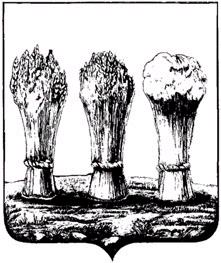 ПОСТАНОВЛЕНИЕот « 11» 03.2019 № 395О внесении изменений в постановление администрации города Пензы от 22 августа 2017 № 1538 «Об  утверждении муниципальной программы «Профилактика правонарушений на территории города Пензы в 2017 - 2021 годах»	Руководствуясь Бюджетным кодексом Российской Федерации, постановлением администрации города Пензы от 19.12.2013 № 1527 «Об утверждении порядка разработки, реализации и оценки эффективности муниципальных программ города Пензы», статьей 33 Устава города Пензы,Администрация города Пензы постановляет:1. Внести в приложение к постановлению администрации города Пензы от 22 августа 2017 № 1538 «Об утверждении муниципальной программы «Профилактика правонарушений на территории города Пензы в 2017 - 2021 годах»» (далее постановление) следующие изменения:1.1. В паспорте Программы графу «Объемы бюджетных ассигнований Программы» изложить в следующей редакции:«Общий объем финансирования программы составляет 29 199,83772 тыс. руб. в том числе: из бюджета города Пензы всего 28 917,82572 тыс. рублей, в том числе:год - 14,140 тыс. рублей2018 год – 2 170,38772 тыс. рублей2019 год -  8 099,558 тыс. рублей2020 год -  9 213,87 тыс. рублей2021 год -  9 419,87 тыс. рублей, из бюджета Пензенской области всего 282,012 тыс. рублей, в том числе:2019 год – 282,012 тыс. рублей».1.2. В разделе 7 Программы «Ресурсное обеспечение реализации муниципальной программы» слова: «29 892,13772 тыс. рублей, в том числе:2017 год - 14,140 тыс. рублей2018 год – 2 170,38772 тыс. рублей2019 год -  8 791,858 тыс. рублей2020 год -  9 213,87 тыс. рублей2021 год -  9 419,87 тыс. рублей, из бюджета Пензенской области всего 282,012 тыс. рублей, в том числе:2019 год – 282,012 тыс. рублей» заменить словами: «29 199,83772 тыс. руб. в том числе: из бюджета города Пензы всего 28 917,82572 тыс. рублей, в том числе:год - 14,140 тыс. рублей2018 год – 2 170,38772 тыс. рублей2019 год -  8 099,558 тыс. рублей2020 год -  9 213,87 тыс. рублей2021 год -  9 419,87 тыс. рублей, из бюджета Пензенской области всего 282,012 тыс. рублей, в том числе:2019 год – 282,012 тыс. рублей».1.3. В подразделе 10.3. «Паспорт подпрограммы 3 муниципальной программы «Профилактика правонарушений на территории города Пензы в 2017-2021 годах» раздела 10 «Характеристика подпрограмм муниципальной программы»:1.3.1. Раздел паспорта «Объемы бюджетных ассигнований подпрограммы» изложить в следующей редакции:1.3.2. Раздел 1 «Муниципальная услуга «Предоставление услуги по временному пребыванию лиц, находящихся в состоянии алкогольного опьянения и утративших способность самостоятельно передвигаться или ориентироваться в окружающей обстановке, не нуждающихся в оказании медицинской помощи»» таблицы пункта 10.3.4. «Прогноз сводных показателей муниципальных заданий на оказание муниципальных услуг муниципальными учреждениями города Пензы по муниципальной подпрограмме» изложить в следующей редакции:1.3.3. Пункт 10.3.6. «Объем финансовых ресурсов, необходимых для реализации подпрограммы» изложить в следующей редакции:«Общий объем финансирования подпрограммы составляет 26 914,61772 тыс. руб., в том числе:из бюджета города Пензы:2018 год – 1 640,11772 тыс. рублей2019 год – 7 519,288 тыс. рублей2020 год – 8 633,600 тыс. рублей2021 год – 8 839,600 тыс. рублей,из бюджета Пензенской области:2019 год – 282,012 тыс. рублей.».1.4.  Приложение № 3 к Программе изложить в новой редакции (Приложение № 1).1.5. Приложение № 4.2 к Программе изложить в новой редакции (Приложение № 2).1.6. Приложение № 5 к Программе изложить в новой редакции (Приложение № 3).1.7. Приложение № 6 к Программе изложить в новой редакции (Приложение № 4).1.8. Приложение № 9 к Программе изложить в новой редакции (Приложение № 5).2. Настоящее постановление действует в части, не противоречащей Решению Пензенской городской Думы о бюджете города Пензы на очередной финансовый год и плановый период.3. Информационно-аналитическому отделу администрации города Пензы опубликовать настоящее постановление в муниципальной газете «Пенза» и разместить на официальном сайте администрации города Пензы в информационно-телекоммуникационной сети Интернет.4. Контроль за исполнением настоящего постановления возложить на заместителя главы администрации города Пензы по социальной политике и развитию местного самоуправления и начальника отдела по профилактике правонарушений и работе с общественными объединениями и религиозными организациями администрации города Пензы.И.о. главы администрации города                                             С.В. Волков                                                                                                                                                                             Приложение № 1 к постановлению                                                                                                                                                 администрации города Пензы                                                                                                                                                                             от 11.03.2019  № 395                                                                                                                                                  «Приложение №3                                                                                                                                       к муниципальной программеРесурсное обеспечение реализации муниципальной программы города Пензы«Профилактика  правонарушений на территории города Пензы в 2017 – 2021 годах»                                                                                                                                                                                                                                         »                                                                                                                                                                       Приложение № 2 к постановлению                                                                                                                                             администрации города Пензы                                                                                                                                                                        от 11.03.2019  № 395                                                                                                                                                      «Приложение № 4.2                                                                                                                                                                   к муниципальной программеПлан реализации муниципальной программы города Пензы«Профилактика  правонарушений на территории города Пензы в 2017 – 2021 годах»на 2019 год                                                                                                                                                                                                                                             »                                                                                                                                                                         Приложение №  3 к постановлению                                                                                                                                             администрации города Пензы                                                                                                                                                                        от 11.03.2019  № 395                                                                                                                                                            «Приложение № 5                                                                                                                                         к муниципальной программе Мероприятиямуниципальной программы города Пензы«Профилактика  правонарушений на территории города Пензы в 2017 – 2021 годах» за счет бюджета  города Пензы на 2017-2021 годы  »Объемы бюджетных ассигнований подпрограммыОбщий объем финансирования подпрограммы  составляет 26 914,61772 тыс. руб., в том числе:из бюджета города Пензы:2018 год – 1 640,11772тыс. рублей2019 год – 7 519,288 тыс. рублей2020 год – 8 633,600 тыс. рублей2021 год – 8 839,600 тыс. рублей,из бюджета Пензенской области:2019 год – 282,012 тыс. рублей.Объемы финансирования программы за счет бюджета города Пензы ежегодно уточняются, исходя из возможностей бюджета на соответствующий год1Муниципальная услуга «Предоставление услуги по временному пребыванию лиц, находящихся в состоянии алкогольного опьянения и утративших способность самостоятельно передвигаться или ориентироваться в окружающей обстановке, не нуждающихся в оказании медицинской помощи»Лица, находящихся в состоянии алкогольного опьянения и утративших способность самостоятельно передвигаться или ориентироваться в окружающей обстановке, не нуждающихся в оказании медицинской помощиЧело-век-01006109510953 196--7771,38603,68809,625 184,5Ответственный исполнитель муниципальной программыОтветственный исполнитель муниципальной программыОтветственный исполнитель муниципальной программыОтветственный исполнитель муниципальной программыАдминистрация города ПензыАдминистрация города ПензыАдминистрация города ПензыАдминистрация города ПензыАдминистрация города ПензыАдминистрация города ПензыАдминистрация города ПензыАдминистрация города ПензыАдминистрация города ПензыАдминистрация города ПензыАдминистрация города ПензыАдминистрация города ПензыАдминистрация города ПензыАдминистрация города Пензы№п/пСтатусСтатусНаименование муниципальной программы, подпрограммыИсточник финансированияИсточник финансированияИсточник финансированияИсточник финансированияОценка расходов, тыс. рублейОценка расходов, тыс. рублейОценка расходов, тыс. рублейОценка расходов, тыс. рублейОценка расходов, тыс. рублейОценка расходов, тыс. рублейОценка расходов, тыс. рублейОценка расходов, тыс. рублейОценка расходов, тыс. рублейОценка расходов, тыс. рублей№п/пСтатусСтатусНаименование муниципальной программы, подпрограммы2017год2018 год2018 год2019 год2019 год2020 год2020 год2021год2021годвсего122344445667788Муниципальная программаМуниципальная программа«Профилактика правонарушений на территории города Пензы в 2017 – 2021 годах»ВсегоВсегоВсегоВсего14,1402170,387722170,387728381,578381,579213,879213,879419,879419,8729199,83772Муниципальная программаМуниципальная программа«Профилактика правонарушений на территории города Пензы в 2017 – 2021 годах»В том числе: из бюджета города ПензыВ том числе: из бюджета города ПензыВ том числе: из бюджета города ПензыВ том числе: из бюджета города Пензы14,1402170,387722170,387728099,5588099,5589213,879213,879419,879419,8728917,82572Муниципальная программаМуниципальная программа«Профилактика правонарушений на территории города Пензы в 2017 – 2021 годах»В том числе: из бюджета Пензенской областиВ том числе: из бюджета Пензенской областиВ том числе: из бюджета Пензенской областиВ том числе: из бюджета Пензенской области282,012282,012282,0121Подпрограмма 1Подпрограмма 1«Профилактика правонарушений и взаимодействие с правоохранительными органами по охране общественного  порядка в городе Пензе»ВсегоВсегоВсегоВсего14,140530,27530,27580,27580,27580,27580,27580,27580,272285,221Подпрограмма 1Подпрограмма 1«Профилактика правонарушений и взаимодействие с правоохранительными органами по охране общественного  порядка в городе Пензе»В том числе из бюджета города ПензыВ том числе из бюджета города ПензыВ том числе из бюджета города ПензыВ том числе из бюджета города Пензы14,140530,27530,27580,27580,27580,27580,27580,27580,272285,221.1. Повышение эффективности системы профилактики правонарушений в городе Пензе.1.1. Повышение эффективности системы профилактики правонарушений в городе Пензе.1.1. Повышение эффективности системы профилактики правонарушений в городе Пензе.1.1. Повышение эффективности системы профилактики правонарушений в городе Пензе.1.1. Повышение эффективности системы профилактики правонарушений в городе Пензе.1.1. Повышение эффективности системы профилактики правонарушений в городе Пензе.1.1. Повышение эффективности системы профилактики правонарушений в городе Пензе.1.1. Повышение эффективности системы профилактики правонарушений в городе Пензе.1.1. Повышение эффективности системы профилактики правонарушений в городе Пензе.1.1. Повышение эффективности системы профилактики правонарушений в городе Пензе.1.1. Повышение эффективности системы профилактики правонарушений в городе Пензе.1.1. Повышение эффективности системы профилактики правонарушений в городе Пензе.1.1. Повышение эффективности системы профилактики правонарушений в городе Пензе.1.1. Повышение эффективности системы профилактики правонарушений в городе Пензе.1.1. Повышение эффективности системы профилактики правонарушений в городе Пензе.1.1. Повышение эффективности системы профилактики правонарушений в городе Пензе.1.1. Повышение эффективности системы профилактики правонарушений в городе Пензе.1.1. Повышение эффективности системы профилактики правонарушений в городе Пензе.в том числе по мероприятиямв том числе по мероприятиямв том числе по мероприятиямИсполнители (Соисполнители)----------1.1.1Страхование членов народной дружины Страхование членов народной дружины Администрация Ленинского района города Пензыбюджет города Пензыбюджет города Пензыбюджет города Пензыбюджет города Пензы2,662,662,662,662,662,662,662,6613,3013,301.1.1Страхование членов народной дружины Страхование членов народной дружины Администрация Железнодорожного района города Пензыбюджет города Пензыбюджет города Пензыбюджет города Пензыбюджет города Пензы4,488,128,128,128,128,128,128,1236,9636,961.1.1Страхование членов народной дружины Страхование членов народной дружины Администрация Октябрьского района города Пензыбюджет города Пензыбюджет города Пензыбюджет города Пензыбюджет города Пензы5,045,045,045,045,045,045,045,0425,2025,201.1.1Страхование членов народной дружины Страхование членов народной дружины Администрация Первомайского района города Пензыбюджет города Пензыбюджет города Пензыбюджет города Пензыбюджет города Пензы1,962,452,452,452,452,452,452,4511,7611,761.1.2Организация деятельности Советов общественности по профилактике правонарушений микрорайонов города Пензы, организация деятельности членов народной дружины Организация деятельности Советов общественности по профилактике правонарушений микрорайонов города Пензы, организация деятельности членов народной дружины Администрация Ленинского района города Пензыбюджет города Пензыбюджет города Пензыбюджет города Пензыбюджет города Пензы-15,515,515,515,515,515,515,562,062,01.1.2Организация деятельности Советов общественности по профилактике правонарушений микрорайонов города Пензы, организация деятельности членов народной дружины Организация деятельности Советов общественности по профилактике правонарушений микрорайонов города Пензы, организация деятельности членов народной дружины Администрация Железнодорожного района города Пензыбюджет города Пензыбюджет города Пензыбюджет города Пензыбюджет города Пензы-15,515,515,515,515,515,515,562,062,01.1.2Организация деятельности Советов общественности по профилактике правонарушений микрорайонов города Пензы, организация деятельности членов народной дружины Организация деятельности Советов общественности по профилактике правонарушений микрорайонов города Пензы, организация деятельности членов народной дружины Администрация Октябрьского района города Пензыбюджет города Пензыбюджет города Пензыбюджет города Пензыбюджет города Пензы-15,515,515,515,515,515,515,562,062,01.1.2Организация деятельности Советов общественности по профилактике правонарушений микрорайонов города Пензы, организация деятельности членов народной дружины Организация деятельности Советов общественности по профилактике правонарушений микрорайонов города Пензы, организация деятельности членов народной дружины Администрация Первомайского района города Пензыбюджет города Пензыбюджет города Пензыбюджет города Пензыбюджет города Пензы-15,515,515,515,515,515,515,562,062,01.1.3Оказание содействия в организации временной и сезонной занятости подростков и молодежиОказание содействия в организации временной и сезонной занятости подростков и молодежиКомитет по физической культуре, спорту и молодежной политике города Пензыбюджет города Пензыбюджет города Пензыбюджет города Пензыбюджет города Пензы-450,0450,0450,0450,0450,0450,0450,01800,01800,01.1.3Оказание содействия в организации временной и сезонной занятости подростков и молодежиОказание содействия в организации временной и сезонной занятости подростков и молодежиКомитет по физической культуре, спорту и молодежной политике города Пензыбюджет города Пензыбюджет города Пензыбюджет города Пензыбюджет города Пензы-450,0450,0450,0450,0450,0450,0450,01800,01800,01.1.4Дополнительные виды награждения членов народной дружины Дополнительные виды награждения членов народной дружины Администрация города Пензыфинансирование не предусмотренофинансирование не предусмотренофинансирование не предусмотренофинансирование не предусмотрено----------1.1.4Дополнительные виды награждения членов народной дружины Дополнительные виды награждения членов народной дружины Администрация Железнодорожного района города Пензы финансирование не предусмотренофинансирование не предусмотренофинансирование не предусмотренофинансирование не предусмотрено----------1.1.4Дополнительные виды награждения членов народной дружины Дополнительные виды награждения членов народной дружины Администрация Ленинского района города Пензыфинансирование не предусмотренофинансирование не предусмотренофинансирование не предусмотренофинансирование не предусмотрено----------1.1.4Дополнительные виды награждения членов народной дружины Дополнительные виды награждения членов народной дружины Администрация Октябрьского района города Пензыфинансирование не предусмотренофинансирование не предусмотренофинансирование не предусмотренофинансирование не предусмотрено----------1.1.4Дополнительные виды награждения членов народной дружины Дополнительные виды награждения членов народной дружины Администрация Первомайского района города Пензыфинансирование не предусмотренофинансирование не предусмотренофинансирование не предусмотренофинансирование не предусмотрено----------1.1.4Дополнительные виды награждения членов народной дружины Дополнительные виды награждения членов народной дружины Управление культуры города Пензыфинансирование не предусмотренофинансирование не предусмотренофинансирование не предусмотренофинансирование не предусмотрено----------1.1.4Дополнительные виды награждения членов народной дружины Дополнительные виды награждения членов народной дружины Комитет по физической культуре, спорту и молодежной политике города Пензыфинансирование не предусмотренофинансирование не предусмотренофинансирование не предусмотренофинансирование не предусмотрено----------1.1.5Координация деятельности общественного объединения «Народная дружина города Пензы» (НД). Проведение мероприятий по увеличению численности НД.Оказание помощи организациям, предприятиям города в агитации граждан для привлечения в члены общественного объединения«Народная дружина города Пензы».Координация деятельности общественного объединения «Народная дружина города Пензы» (НД). Проведение мероприятий по увеличению численности НД.Оказание помощи организациям, предприятиям города в агитации граждан для привлечения в члены общественного объединения«Народная дружина города Пензы».Администрация города Пензы (отдел по профилактике правонарушений и работе с общественными объединениями и религиозными организациями)финансирование не предусмотренофинансирование не предусмотренофинансирование не предусмотренофинансирование не предусмотрено----------1.1.5Координация деятельности общественного объединения «Народная дружина города Пензы» (НД). Проведение мероприятий по увеличению численности НД.Оказание помощи организациям, предприятиям города в агитации граждан для привлечения в члены общественного объединения«Народная дружина города Пензы».Координация деятельности общественного объединения «Народная дружина города Пензы» (НД). Проведение мероприятий по увеличению численности НД.Оказание помощи организациям, предприятиям города в агитации граждан для привлечения в члены общественного объединения«Народная дружина города Пензы».Администрация Железнодорожного района города Пензы финансирование не предусмотренофинансирование не предусмотренофинансирование не предусмотренофинансирование не предусмотрено----------1.1.5Координация деятельности общественного объединения «Народная дружина города Пензы» (НД). Проведение мероприятий по увеличению численности НД.Оказание помощи организациям, предприятиям города в агитации граждан для привлечения в члены общественного объединения«Народная дружина города Пензы».Координация деятельности общественного объединения «Народная дружина города Пензы» (НД). Проведение мероприятий по увеличению численности НД.Оказание помощи организациям, предприятиям города в агитации граждан для привлечения в члены общественного объединения«Народная дружина города Пензы».Администрация Ленинского района города Пензыфинансирование не предусмотренофинансирование не предусмотренофинансирование не предусмотренофинансирование не предусмотрено----------1.1.5Координация деятельности общественного объединения «Народная дружина города Пензы» (НД). Проведение мероприятий по увеличению численности НД.Оказание помощи организациям, предприятиям города в агитации граждан для привлечения в члены общественного объединения«Народная дружина города Пензы».Координация деятельности общественного объединения «Народная дружина города Пензы» (НД). Проведение мероприятий по увеличению численности НД.Оказание помощи организациям, предприятиям города в агитации граждан для привлечения в члены общественного объединения«Народная дружина города Пензы».Администрация Октябрьского района города Пензыфинансирование не предусмотренофинансирование не предусмотренофинансирование не предусмотренофинансирование не предусмотрено----------1.1.5Координация деятельности общественного объединения «Народная дружина города Пензы» (НД). Проведение мероприятий по увеличению численности НД.Оказание помощи организациям, предприятиям города в агитации граждан для привлечения в члены общественного объединения«Народная дружина города Пензы».Координация деятельности общественного объединения «Народная дружина города Пензы» (НД). Проведение мероприятий по увеличению численности НД.Оказание помощи организациям, предприятиям города в агитации граждан для привлечения в члены общественного объединения«Народная дружина города Пензы».Администрация Первомайского района города Пензыфинансирование не предусмотренофинансирование не предусмотренофинансирование не предусмотренофинансирование не предусмотрено----------1.1.6Осуществление комплекса мер, направленных на недопущение противоправного поведения лиц, состоящих на профилактических учетах в полиции (семейные дебоширы, неблагополучные семьи, несовершеннолетние и др.)Осуществление комплекса мер, направленных на недопущение противоправного поведения лиц, состоящих на профилактических учетах в полиции (семейные дебоширы, неблагополучные семьи, несовершеннолетние и др.)Администрация Железнодорожного района города Пензы финансирование не предусмотренофинансирование не предусмотренофинансирование не предусмотренофинансирование не предусмотрено----------1.1.6Осуществление комплекса мер, направленных на недопущение противоправного поведения лиц, состоящих на профилактических учетах в полиции (семейные дебоширы, неблагополучные семьи, несовершеннолетние и др.)Осуществление комплекса мер, направленных на недопущение противоправного поведения лиц, состоящих на профилактических учетах в полиции (семейные дебоширы, неблагополучные семьи, несовершеннолетние и др.)Администрация Ленинского района города Пензыфинансирование не предусмотренофинансирование не предусмотренофинансирование не предусмотренофинансирование не предусмотрено----------1.1.6Осуществление комплекса мер, направленных на недопущение противоправного поведения лиц, состоящих на профилактических учетах в полиции (семейные дебоширы, неблагополучные семьи, несовершеннолетние и др.)Осуществление комплекса мер, направленных на недопущение противоправного поведения лиц, состоящих на профилактических учетах в полиции (семейные дебоширы, неблагополучные семьи, несовершеннолетние и др.)Администрация Октябрьского района города Пензыфинансирование не предусмотренофинансирование не предусмотренофинансирование не предусмотренофинансирование не предусмотрено----------1.1.6Осуществление комплекса мер, направленных на недопущение противоправного поведения лиц, состоящих на профилактических учетах в полиции (семейные дебоширы, неблагополучные семьи, несовершеннолетние и др.)Осуществление комплекса мер, направленных на недопущение противоправного поведения лиц, состоящих на профилактических учетах в полиции (семейные дебоширы, неблагополучные семьи, несовершеннолетние и др.)Администрация Первомайского района города Пензыфинансирование не предусмотренофинансирование не предусмотренофинансирование не предусмотренофинансирование не предусмотрено----------1.1.7Реализация мер по ресоциализации лиц, освободившихся из мест лишения свободы, по оказанию содействия по трудоустройству и иной социальной помощи. Принимать дополнительные меры по оказанию психологической и иной помощи лицам данной категории.Организация работы по взаимодействию с территориальными инспекциями исполнения наказания УФСИН России по Пензенской области по трудоустройству лиц, осужденным к исправительным работам (по согласованию). По мере необходимости обновление приказов (распоряжений) администраций районов города Пензы о закреплении предприятий и организаций по трудоустройству лиц данной категорииРеализация мер по ресоциализации лиц, освободившихся из мест лишения свободы, по оказанию содействия по трудоустройству и иной социальной помощи. Принимать дополнительные меры по оказанию психологической и иной помощи лицам данной категории.Организация работы по взаимодействию с территориальными инспекциями исполнения наказания УФСИН России по Пензенской области по трудоустройству лиц, осужденным к исправительным работам (по согласованию). По мере необходимости обновление приказов (распоряжений) администраций районов города Пензы о закреплении предприятий и организаций по трудоустройству лиц данной категорииАдминистрация города Пензы (отдел по профилактике правонарушений и работе с общественными объединениями и религиозными организациями)финансирование не предусмотренофинансирование не предусмотренофинансирование не предусмотренофинансирование не предусмотрено----------1.1.7Реализация мер по ресоциализации лиц, освободившихся из мест лишения свободы, по оказанию содействия по трудоустройству и иной социальной помощи. Принимать дополнительные меры по оказанию психологической и иной помощи лицам данной категории.Организация работы по взаимодействию с территориальными инспекциями исполнения наказания УФСИН России по Пензенской области по трудоустройству лиц, осужденным к исправительным работам (по согласованию). По мере необходимости обновление приказов (распоряжений) администраций районов города Пензы о закреплении предприятий и организаций по трудоустройству лиц данной категорииРеализация мер по ресоциализации лиц, освободившихся из мест лишения свободы, по оказанию содействия по трудоустройству и иной социальной помощи. Принимать дополнительные меры по оказанию психологической и иной помощи лицам данной категории.Организация работы по взаимодействию с территориальными инспекциями исполнения наказания УФСИН России по Пензенской области по трудоустройству лиц, осужденным к исправительным работам (по согласованию). По мере необходимости обновление приказов (распоряжений) администраций районов города Пензы о закреплении предприятий и организаций по трудоустройству лиц данной категорииАдминистрация Железнодорожного района города Пензы финансирование не предусмотренофинансирование не предусмотренофинансирование не предусмотренофинансирование не предусмотрено----------1.1.7Реализация мер по ресоциализации лиц, освободившихся из мест лишения свободы, по оказанию содействия по трудоустройству и иной социальной помощи. Принимать дополнительные меры по оказанию психологической и иной помощи лицам данной категории.Организация работы по взаимодействию с территориальными инспекциями исполнения наказания УФСИН России по Пензенской области по трудоустройству лиц, осужденным к исправительным работам (по согласованию). По мере необходимости обновление приказов (распоряжений) администраций районов города Пензы о закреплении предприятий и организаций по трудоустройству лиц данной категорииРеализация мер по ресоциализации лиц, освободившихся из мест лишения свободы, по оказанию содействия по трудоустройству и иной социальной помощи. Принимать дополнительные меры по оказанию психологической и иной помощи лицам данной категории.Организация работы по взаимодействию с территориальными инспекциями исполнения наказания УФСИН России по Пензенской области по трудоустройству лиц, осужденным к исправительным работам (по согласованию). По мере необходимости обновление приказов (распоряжений) администраций районов города Пензы о закреплении предприятий и организаций по трудоустройству лиц данной категорииАдминистрация Ленинского района города Пензыфинансирование не предусмотренофинансирование не предусмотренофинансирование не предусмотренофинансирование не предусмотрено----------1.1.7Реализация мер по ресоциализации лиц, освободившихся из мест лишения свободы, по оказанию содействия по трудоустройству и иной социальной помощи. Принимать дополнительные меры по оказанию психологической и иной помощи лицам данной категории.Организация работы по взаимодействию с территориальными инспекциями исполнения наказания УФСИН России по Пензенской области по трудоустройству лиц, осужденным к исправительным работам (по согласованию). По мере необходимости обновление приказов (распоряжений) администраций районов города Пензы о закреплении предприятий и организаций по трудоустройству лиц данной категорииРеализация мер по ресоциализации лиц, освободившихся из мест лишения свободы, по оказанию содействия по трудоустройству и иной социальной помощи. Принимать дополнительные меры по оказанию психологической и иной помощи лицам данной категории.Организация работы по взаимодействию с территориальными инспекциями исполнения наказания УФСИН России по Пензенской области по трудоустройству лиц, осужденным к исправительным работам (по согласованию). По мере необходимости обновление приказов (распоряжений) администраций районов города Пензы о закреплении предприятий и организаций по трудоустройству лиц данной категорииАдминистрация Октябрьского района города Пензыфинансирование не предусмотренофинансирование не предусмотренофинансирование не предусмотренофинансирование не предусмотрено----------1.1.7Реализация мер по ресоциализации лиц, освободившихся из мест лишения свободы, по оказанию содействия по трудоустройству и иной социальной помощи. Принимать дополнительные меры по оказанию психологической и иной помощи лицам данной категории.Организация работы по взаимодействию с территориальными инспекциями исполнения наказания УФСИН России по Пензенской области по трудоустройству лиц, осужденным к исправительным работам (по согласованию). По мере необходимости обновление приказов (распоряжений) администраций районов города Пензы о закреплении предприятий и организаций по трудоустройству лиц данной категорииРеализация мер по ресоциализации лиц, освободившихся из мест лишения свободы, по оказанию содействия по трудоустройству и иной социальной помощи. Принимать дополнительные меры по оказанию психологической и иной помощи лицам данной категории.Организация работы по взаимодействию с территориальными инспекциями исполнения наказания УФСИН России по Пензенской области по трудоустройству лиц, осужденным к исправительным работам (по согласованию). По мере необходимости обновление приказов (распоряжений) администраций районов города Пензы о закреплении предприятий и организаций по трудоустройству лиц данной категорииАдминистрация Первомайского района города Пензыфинансирование не предусмотренофинансирование не предусмотренофинансирование не предусмотренофинансирование не предусмотрено----------1.1.7Реализация мер по ресоциализации лиц, освободившихся из мест лишения свободы, по оказанию содействия по трудоустройству и иной социальной помощи. Принимать дополнительные меры по оказанию психологической и иной помощи лицам данной категории.Организация работы по взаимодействию с территориальными инспекциями исполнения наказания УФСИН России по Пензенской области по трудоустройству лиц, осужденным к исправительным работам (по согласованию). По мере необходимости обновление приказов (распоряжений) администраций районов города Пензы о закреплении предприятий и организаций по трудоустройству лиц данной категорииРеализация мер по ресоциализации лиц, освободившихся из мест лишения свободы, по оказанию содействия по трудоустройству и иной социальной помощи. Принимать дополнительные меры по оказанию психологической и иной помощи лицам данной категории.Организация работы по взаимодействию с территориальными инспекциями исполнения наказания УФСИН России по Пензенской области по трудоустройству лиц, осужденным к исправительным работам (по согласованию). По мере необходимости обновление приказов (распоряжений) администраций районов города Пензы о закреплении предприятий и организаций по трудоустройству лиц данной категорииСоциальное управление города Пензыфинансирование не предусмотренофинансирование не предусмотренофинансирование не предусмотренофинансирование не предусмотрено----------1.1.8Проведение мероприятий общеобразовательными учреждениями и учреждениями дошкольного образования по выявлению семейного неблагополучия на ранних стадиях, жестокого обращения с детьми, аддикативных и суицидальных проявлений среди детей и подростков.Проведение профилактических рейдов с посещением на дому детей, семей категории «риска», находящихся в социально опасной обстановке, состоящих на всех видах профилактического учета, находящихся без попечения родителейПроведение мероприятий общеобразовательными учреждениями и учреждениями дошкольного образования по выявлению семейного неблагополучия на ранних стадиях, жестокого обращения с детьми, аддикативных и суицидальных проявлений среди детей и подростков.Проведение профилактических рейдов с посещением на дому детей, семей категории «риска», находящихся в социально опасной обстановке, состоящих на всех видах профилактического учета, находящихся без попечения родителейУправление образования города Пензыфинансирование не предусмотренофинансирование не предусмотренофинансирование не предусмотренофинансирование не предусмотрено----------1.1.8Проведение мероприятий общеобразовательными учреждениями и учреждениями дошкольного образования по выявлению семейного неблагополучия на ранних стадиях, жестокого обращения с детьми, аддикативных и суицидальных проявлений среди детей и подростков.Проведение профилактических рейдов с посещением на дому детей, семей категории «риска», находящихся в социально опасной обстановке, состоящих на всех видах профилактического учета, находящихся без попечения родителейПроведение мероприятий общеобразовательными учреждениями и учреждениями дошкольного образования по выявлению семейного неблагополучия на ранних стадиях, жестокого обращения с детьми, аддикативных и суицидальных проявлений среди детей и подростков.Проведение профилактических рейдов с посещением на дому детей, семей категории «риска», находящихся в социально опасной обстановке, состоящих на всех видах профилактического учета, находящихся без попечения родителейСоциальное управление города Пензыфинансирование не предусмотренофинансирование не предусмотренофинансирование не предусмотренофинансирование не предусмотрено----------1.1.9Проведение конкурса «Лучший участковый уполномоченный полиции города Пензы»Проведение конкурса «Лучший участковый уполномоченный полиции города Пензы»Администрация города Пензы (отдел по профилактике правонарушений и работе с общественными объединениями и религиозными организациями)бюджет городабюджет городабюджет городабюджет города---50,050,050,050,050,0150,0150,01.2. Создание эффективной системы информационного сопровождения деятельности по профилактике правонарушений  на территории города Пензы.1.2. Создание эффективной системы информационного сопровождения деятельности по профилактике правонарушений  на территории города Пензы.1.2. Создание эффективной системы информационного сопровождения деятельности по профилактике правонарушений  на территории города Пензы.1.2. Создание эффективной системы информационного сопровождения деятельности по профилактике правонарушений  на территории города Пензы.1.2. Создание эффективной системы информационного сопровождения деятельности по профилактике правонарушений  на территории города Пензы.1.2. Создание эффективной системы информационного сопровождения деятельности по профилактике правонарушений  на территории города Пензы.1.2. Создание эффективной системы информационного сопровождения деятельности по профилактике правонарушений  на территории города Пензы.1.2. Создание эффективной системы информационного сопровождения деятельности по профилактике правонарушений  на территории города Пензы.1.2. Создание эффективной системы информационного сопровождения деятельности по профилактике правонарушений  на территории города Пензы.1.2. Создание эффективной системы информационного сопровождения деятельности по профилактике правонарушений  на территории города Пензы.1.2. Создание эффективной системы информационного сопровождения деятельности по профилактике правонарушений  на территории города Пензы.1.2. Создание эффективной системы информационного сопровождения деятельности по профилактике правонарушений  на территории города Пензы.1.2. Создание эффективной системы информационного сопровождения деятельности по профилактике правонарушений  на территории города Пензы.1.2. Создание эффективной системы информационного сопровождения деятельности по профилактике правонарушений  на территории города Пензы.1.2. Создание эффективной системы информационного сопровождения деятельности по профилактике правонарушений  на территории города Пензы.1.2. Создание эффективной системы информационного сопровождения деятельности по профилактике правонарушений  на территории города Пензы.1.2. Создание эффективной системы информационного сопровождения деятельности по профилактике правонарушений  на территории города Пензы.1.2. Создание эффективной системы информационного сопровождения деятельности по профилактике правонарушений  на территории города Пензы.1.2.1Доведение до населения города Пензы целей и задач  мероприятий по профилактике правонарушений и взаимодействию с правоохранительными органами по охране общественного порядка в городе ПензеДоведение до населения города Пензы целей и задач  мероприятий по профилактике правонарушений и взаимодействию с правоохранительными органами по охране общественного порядка в городе ПензеАдминистрация города Пензы(информационно-аналитический отдел, отдел по профилактике правонарушенийи работе с общественными объединениямии религиозными организациями)финансирование не предусмотренофинансирование не предусмотренофинансирование не предусмотренофинансирование не предусмотрено----------1.2.2.Размещение в СМИ информационных материалов по профилактике правонарушений в городе Пензе.Размещение на официальном сайте администрации города Пензы в информационно-телекоммуникационной сети «Интернет» информации о ходе выполнения мероприятий подпрограммыРазмещение в СМИ информационных материалов по профилактике правонарушений в городе Пензе.Размещение на официальном сайте администрации города Пензы в информационно-телекоммуникационной сети «Интернет» информации о ходе выполнения мероприятий подпрограммыАдминистрация города Пензы(информационно-аналитический отдел, отдел по профилактике правонарушений и работе с общественными объединениямии религиозными организациями)финансирование не предусмотренофинансирование не предусмотренофинансирование не предусмотренофинансирование не предусмотрено----------1.2.2.Размещение в СМИ информационных материалов по профилактике правонарушений в городе Пензе.Размещение на официальном сайте администрации города Пензы в информационно-телекоммуникационной сети «Интернет» информации о ходе выполнения мероприятий подпрограммыРазмещение в СМИ информационных материалов по профилактике правонарушений в городе Пензе.Размещение на официальном сайте администрации города Пензы в информационно-телекоммуникационной сети «Интернет» информации о ходе выполнения мероприятий подпрограммыАдминистрация Железнодорожного района города Пензы финансирование не предусмотренофинансирование не предусмотренофинансирование не предусмотренофинансирование не предусмотрено----------1.2.2.Размещение в СМИ информационных материалов по профилактике правонарушений в городе Пензе.Размещение на официальном сайте администрации города Пензы в информационно-телекоммуникационной сети «Интернет» информации о ходе выполнения мероприятий подпрограммыРазмещение в СМИ информационных материалов по профилактике правонарушений в городе Пензе.Размещение на официальном сайте администрации города Пензы в информационно-телекоммуникационной сети «Интернет» информации о ходе выполнения мероприятий подпрограммыАдминистрация Ленинского района города Пензыфинансирование не предусмотренофинансирование не предусмотренофинансирование не предусмотренофинансирование не предусмотрено----------1.2.2.Размещение в СМИ информационных материалов по профилактике правонарушений в городе Пензе.Размещение на официальном сайте администрации города Пензы в информационно-телекоммуникационной сети «Интернет» информации о ходе выполнения мероприятий подпрограммыРазмещение в СМИ информационных материалов по профилактике правонарушений в городе Пензе.Размещение на официальном сайте администрации города Пензы в информационно-телекоммуникационной сети «Интернет» информации о ходе выполнения мероприятий подпрограммыАдминистрация Октябрьского района города Пензыфинансирование не предусмотренофинансирование не предусмотренофинансирование не предусмотренофинансирование не предусмотрено----------1.2.2.Размещение в СМИ информационных материалов по профилактике правонарушений в городе Пензе.Размещение на официальном сайте администрации города Пензы в информационно-телекоммуникационной сети «Интернет» информации о ходе выполнения мероприятий подпрограммыРазмещение в СМИ информационных материалов по профилактике правонарушений в городе Пензе.Размещение на официальном сайте администрации города Пензы в информационно-телекоммуникационной сети «Интернет» информации о ходе выполнения мероприятий подпрограммыАдминистрация Первомайского района города Пензыфинансирование не предусмотренофинансирование не предусмотренофинансирование не предусмотренофинансирование не предусмотрено----------1.2.2.Размещение в СМИ информационных материалов по профилактике правонарушений в городе Пензе.Размещение на официальном сайте администрации города Пензы в информационно-телекоммуникационной сети «Интернет» информации о ходе выполнения мероприятий подпрограммыРазмещение в СМИ информационных материалов по профилактике правонарушений в городе Пензе.Размещение на официальном сайте администрации города Пензы в информационно-телекоммуникационной сети «Интернет» информации о ходе выполнения мероприятий подпрограммыКомитет по физической культуре, спорту и молодежной политике города Пензыфинансирование не предусмотренофинансирование не предусмотренофинансирование не предусмотренофинансирование не предусмотрено----------1.2.2.Размещение в СМИ информационных материалов по профилактике правонарушений в городе Пензе.Размещение на официальном сайте администрации города Пензы в информационно-телекоммуникационной сети «Интернет» информации о ходе выполнения мероприятий подпрограммыРазмещение в СМИ информационных материалов по профилактике правонарушений в городе Пензе.Размещение на официальном сайте администрации города Пензы в информационно-телекоммуникационной сети «Интернет» информации о ходе выполнения мероприятий подпрограммыСоциальное управление города Пензыфинансирование не предусмотренофинансирование не предусмотренофинансирование не предусмотренофинансирование не предусмотрено----------1.2.2.Размещение в СМИ информационных материалов по профилактике правонарушений в городе Пензе.Размещение на официальном сайте администрации города Пензы в информационно-телекоммуникационной сети «Интернет» информации о ходе выполнения мероприятий подпрограммыРазмещение в СМИ информационных материалов по профилактике правонарушений в городе Пензе.Размещение на официальном сайте администрации города Пензы в информационно-телекоммуникационной сети «Интернет» информации о ходе выполнения мероприятий подпрограммыУправление образования города Пензыфинансирование не предусмотренофинансирование не предусмотренофинансирование не предусмотренофинансирование не предусмотрено----------2Подпрограмма 2Подпрограмма 2«Профилактика терроризма, экстремизма и гармонизация  межнациональных отношений в городе Пензе»ВсегоВсегоВсегоВсего----------2Подпрограмма 2Подпрограмма 2«Профилактика терроризма, экстремизма и гармонизация  межнациональных отношений в городе Пензе»бюджет города Пензыбюджет города Пензыбюджет города Пензыбюджет города Пензы----------В том числе  по мероприятиям В том числе  по мероприятиям В том числе  по мероприятиям Исполнители(соисполнители)--------------2.1. Участие в профилактике терроризма и экстремизма, а также в минимизации и (или) ликвидации последствий проявлений терроризма и экстремизма в границах города Пензы.2.1. Участие в профилактике терроризма и экстремизма, а также в минимизации и (или) ликвидации последствий проявлений терроризма и экстремизма в границах города Пензы.2.1. Участие в профилактике терроризма и экстремизма, а также в минимизации и (или) ликвидации последствий проявлений терроризма и экстремизма в границах города Пензы.2.1. Участие в профилактике терроризма и экстремизма, а также в минимизации и (или) ликвидации последствий проявлений терроризма и экстремизма в границах города Пензы.2.1. Участие в профилактике терроризма и экстремизма, а также в минимизации и (или) ликвидации последствий проявлений терроризма и экстремизма в границах города Пензы.2.1. Участие в профилактике терроризма и экстремизма, а также в минимизации и (или) ликвидации последствий проявлений терроризма и экстремизма в границах города Пензы.2.1. Участие в профилактике терроризма и экстремизма, а также в минимизации и (или) ликвидации последствий проявлений терроризма и экстремизма в границах города Пензы.2.1. Участие в профилактике терроризма и экстремизма, а также в минимизации и (или) ликвидации последствий проявлений терроризма и экстремизма в границах города Пензы.2.1. Участие в профилактике терроризма и экстремизма, а также в минимизации и (или) ликвидации последствий проявлений терроризма и экстремизма в границах города Пензы.2.1. Участие в профилактике терроризма и экстремизма, а также в минимизации и (или) ликвидации последствий проявлений терроризма и экстремизма в границах города Пензы.2.1. Участие в профилактике терроризма и экстремизма, а также в минимизации и (или) ликвидации последствий проявлений терроризма и экстремизма в границах города Пензы.2.1. Участие в профилактике терроризма и экстремизма, а также в минимизации и (или) ликвидации последствий проявлений терроризма и экстремизма в границах города Пензы.2.1. Участие в профилактике терроризма и экстремизма, а также в минимизации и (или) ликвидации последствий проявлений терроризма и экстремизма в границах города Пензы.2.1. Участие в профилактике терроризма и экстремизма, а также в минимизации и (или) ликвидации последствий проявлений терроризма и экстремизма в границах города Пензы.2.1. Участие в профилактике терроризма и экстремизма, а также в минимизации и (или) ликвидации последствий проявлений терроризма и экстремизма в границах города Пензы.2.1. Участие в профилактике терроризма и экстремизма, а также в минимизации и (или) ликвидации последствий проявлений терроризма и экстремизма в границах города Пензы.2.1. Участие в профилактике терроризма и экстремизма, а также в минимизации и (или) ликвидации последствий проявлений терроризма и экстремизма в границах города Пензы.2.1. Участие в профилактике терроризма и экстремизма, а также в минимизации и (или) ликвидации последствий проявлений терроризма и экстремизма в границах города Пензы.2.1.1Проведение мероприятий антитеррористической защищенности на объектах органов местного самоуправления города Пензы Всего по мероприятиюВсего по мероприятиюФинансированиене предусмотреноФинансированиене предусмотреноФинансированиене предусмотреноФинансированиене предусмотрено----------2.1.1Проведение мероприятий антитеррористической защищенности на объектах органов местного самоуправления города Пензы Администрация города Пензы (отдел по профилактике правонарушений и работе с общественными объединениями и религиозными организациями, информационно-аналитический отдел)Администрация города Пензы (отдел по профилактике правонарушений и работе с общественными объединениями и религиозными организациями, информационно-аналитический отдел)Финансированиене предусмотреноФинансированиене предусмотреноФинансированиене предусмотреноФинансированиене предусмотрено----------2.1.1Проведение мероприятий антитеррористической защищенности на объектах органов местного самоуправления города Пензы Управление культуры города Пензы,Управление культуры города Пензы,Финансированиене предусмотреноФинансированиене предусмотреноФинансированиене предусмотреноФинансированиене предусмотрено----------2.1.1Проведение мероприятий антитеррористической защищенности на объектах органов местного самоуправления города Пензы Управление образования города ПензыУправление образования города ПензыФинансированиене предусмотреноФинансированиене предусмотреноФинансированиене предусмотреноФинансированиене предусмотрено----------2.1.1Проведение мероприятий антитеррористической защищенности на объектах органов местного самоуправления города Пензы Комитет по физической культуре, спорту и молодежной политике города ПензыКомитет по физической культуре, спорту и молодежной политике города ПензыФинансированиене предусмотреноФинансированиене предусмотреноФинансированиене предусмотреноФинансированиене предусмотрено----------2.1.1Проведение мероприятий антитеррористической защищенности на объектах органов местного самоуправления города Пензы Управление градостроительства и архитектуры администрации города ПензыУправление градостроительства и архитектуры администрации города ПензыФинансированиене предусмотреноФинансированиене предусмотреноФинансированиене предусмотреноФинансированиене предусмотрено----------2.1.2Проведение мониторинговых мероприятий антитеррористической защищенности транспортных средств, осуществляющих пассажирские перевозки в городе ПензеВсего по мероприятиюВсего по мероприятиюФинансированиене предусмотреноФинансированиене предусмотреноФинансированиене предусмотреноФинансированиене предусмотрено----------2.1.2Проведение мониторинговых мероприятий антитеррористической защищенности транспортных средств, осуществляющих пассажирские перевозки в городе ПензеУправление транспорта и связи города ПензыУправление транспорта и связи города ПензыФинансированиене предусмотреноФинансированиене предусмотреноФинансированиене предусмотреноФинансированиене предусмотрено----------2.1.3Проведение мероприятий антитеррористической защищенности объектов жилищно-коммунального хозяйства и многоквартирных жилых домов Всего по мероприятиюВсего по мероприятиюФинансированиене предусмотреноФинансированиене предусмотреноФинансированиене предусмотреноФинансированиене предусмотрено----------2.1.3Проведение мероприятий антитеррористической защищенности объектов жилищно-коммунального хозяйства и многоквартирных жилых домов Управление жилищно-коммунального хозяйства города ПензыУправление жилищно-коммунального хозяйства города ПензыФинансированиене предусмотреноФинансированиене предусмотреноФинансированиене предусмотреноФинансированиене предусмотрено----------2.1.4Организация и проведение общественно-политических мероприятий, посвященных Дню солидарности в борьбе с терроризмомВсего по мероприятиюВсего по мероприятиюФинансированиене предусмотреноФинансированиене предусмотреноФинансированиене предусмотреноФинансированиене предусмотрено----------2.1.4Организация и проведение общественно-политических мероприятий, посвященных Дню солидарности в борьбе с терроризмомУправление культуры города ПензыУправление культуры города ПензыФинансированиене предусмотреноФинансированиене предусмотреноФинансированиене предусмотреноФинансированиене предусмотрено----------2.1.4Организация и проведение общественно-политических мероприятий, посвященных Дню солидарности в борьбе с терроризмомУправление образования города ПензыУправление образования города ПензыФинансированиене предусмотреноФинансированиене предусмотреноФинансированиене предусмотреноФинансированиене предусмотрено----------2.1.4Организация и проведение общественно-политических мероприятий, посвященных Дню солидарности в борьбе с терроризмомКомитет по физической культуре, спорту и молодежной политике города ПензыКомитет по физической культуре, спорту и молодежной политике города ПензыФинансированиене предусмотреноФинансированиене предусмотреноФинансированиене предусмотреноФинансированиене предусмотрено----------2.1.4Организация и проведение общественно-политических мероприятий, посвященных Дню солидарности в борьбе с терроризмомУправление градостроительства и архитектуры администрации города ПензыУправление градостроительства и архитектуры администрации города ПензыФинансированиене предусмотреноФинансированиене предусмотреноФинансированиене предусмотреноФинансированиене предусмотрено----------2.1.4Организация и проведение общественно-политических мероприятий, посвященных Дню солидарности в борьбе с терроризмомадминистрация города Пензы (отдел по профилактике правонарушений и работе с общественными объединениями и религиозными организациями)администрация города Пензы (отдел по профилактике правонарушений и работе с общественными объединениями и религиозными организациями)Финансированиене предусмотреноФинансированиене предусмотреноФинансированиене предусмотреноФинансированиене предусмотрено----------2.1.5Подготовка и размещение информации антитеррористического содержания  на информационных ресурсах сети ИнтернетВсего по мероприятиюВсего по мероприятиюФинансированиене предусмотреноФинансированиене предусмотреноФинансированиене предусмотреноФинансированиене предусмотрено----------2.1.5Подготовка и размещение информации антитеррористического содержания  на информационных ресурсах сети ИнтернетАдминистрация города Пензы, (информационно-аналитический отдел, отдел по профилактике правонарушений и работе с общественными объединениями и религиозными организациями)Администрация города Пензы, (информационно-аналитический отдел, отдел по профилактике правонарушений и работе с общественными объединениями и религиозными организациями)Финансированиене предусмотреноФинансированиене предусмотреноФинансированиене предусмотреноФинансированиене предусмотрено----------2.1.5Подготовка и размещение информации антитеррористического содержания  на информационных ресурсах сети ИнтернетУправление образования города ПензыУправление образования города ПензыФинансированиене предусмотреноФинансированиене предусмотреноФинансированиене предусмотреноФинансированиене предусмотрено----------2.1.5Подготовка и размещение информации антитеррористического содержания  на информационных ресурсах сети ИнтернетУправление культуры города ПензыУправление культуры города ПензыФинансированиене предусмотреноФинансированиене предусмотреноФинансированиене предусмотреноФинансированиене предусмотрено----------2.1.5Подготовка и размещение информации антитеррористического содержания  на информационных ресурсах сети ИнтернетСоциальное управление города ПензыСоциальное управление города ПензыФинансированиене предусмотреноФинансированиене предусмотреноФинансированиене предусмотреноФинансированиене предусмотрено----------2.1.5Подготовка и размещение информации антитеррористического содержания  на информационных ресурсах сети ИнтернетКомитет по физической культуре, спорту и молодежной политике города ПензыКомитет по физической культуре, спорту и молодежной политике города ПензыФинансированиене предусмотреноФинансированиене предусмотреноФинансированиене предусмотреноФинансированиене предусмотрено----------2.1.5Подготовка и размещение информации антитеррористического содержания  на информационных ресурсах сети ИнтернетУправление муниципального имущества администрации города ПензыУправление муниципального имущества администрации города ПензыФинансированиене предусмотреноФинансированиене предусмотреноФинансированиене предусмотреноФинансированиене предусмотрено----------2.1.5Подготовка и размещение информации антитеррористического содержания  на информационных ресурсах сети ИнтернетАдминистрация Железнодорожного района города ПензыАдминистрация Железнодорожного района города ПензыФинансированиене предусмотреноФинансированиене предусмотреноФинансированиене предусмотреноФинансированиене предусмотрено----------2.1.5Подготовка и размещение информации антитеррористического содержания  на информационных ресурсах сети ИнтернетАдминистрация Ленинского района города ПензыАдминистрация Ленинского района города ПензыФинансированиене предусмотреноФинансированиене предусмотреноФинансированиене предусмотреноФинансированиене предусмотрено----------2.1.5Подготовка и размещение информации антитеррористического содержания  на информационных ресурсах сети ИнтернетАдминистрация Октябрьского района города ПензыАдминистрация Октябрьского района города ПензыФинансированиене предусмотреноФинансированиене предусмотреноФинансированиене предусмотреноФинансированиене предусмотрено----------2.1.5Подготовка и размещение информации антитеррористического содержания  на информационных ресурсах сети ИнтернетАдминистрация Первомайского района города ПензыАдминистрация Первомайского района города ПензыФинансированиене предусмотреноФинансированиене предусмотреноФинансированиене предусмотреноФинансированиене предусмотрено----------2.1.6Проведение занятий и тренировок в муниципальных учреждениях, в отношении которых функции и полномочия учредителя осуществляют Управление образования города Пензы, Управление культуры города Пензы,  Комитет по физической культуре, спорту и молодежной политике города Пензы,Социальное управление города Пензы,  подведомственные учреждения Управления муниципального имущества администрации города Пензы  по обучению персонала и посетителей (учащихся, и т.п.)  действиям при возникновении угрозы совершения террористического акта и ЧС (при обнаружении бесхозных предметов и т.п.)Всего по мероприятиюВсего по мероприятиюФинансированиене предусмотреноФинансированиене предусмотреноФинансированиене предусмотреноФинансированиене предусмотрено----------2.1.6Проведение занятий и тренировок в муниципальных учреждениях, в отношении которых функции и полномочия учредителя осуществляют Управление образования города Пензы, Управление культуры города Пензы,  Комитет по физической культуре, спорту и молодежной политике города Пензы,Социальное управление города Пензы,  подведомственные учреждения Управления муниципального имущества администрации города Пензы  по обучению персонала и посетителей (учащихся, и т.п.)  действиям при возникновении угрозы совершения террористического акта и ЧС (при обнаружении бесхозных предметов и т.п.)Управление образования города ПензыУправление образования города ПензыФинансированиене предусмотреноФинансированиене предусмотреноФинансированиене предусмотреноФинансированиене предусмотрено----------2.1.6Проведение занятий и тренировок в муниципальных учреждениях, в отношении которых функции и полномочия учредителя осуществляют Управление образования города Пензы, Управление культуры города Пензы,  Комитет по физической культуре, спорту и молодежной политике города Пензы,Социальное управление города Пензы,  подведомственные учреждения Управления муниципального имущества администрации города Пензы  по обучению персонала и посетителей (учащихся, и т.п.)  действиям при возникновении угрозы совершения террористического акта и ЧС (при обнаружении бесхозных предметов и т.п.)Управление культуры города ПензыУправление культуры города ПензыФинансированиене предусмотреноФинансированиене предусмотреноФинансированиене предусмотреноФинансированиене предусмотрено----------2.1.6Проведение занятий и тренировок в муниципальных учреждениях, в отношении которых функции и полномочия учредителя осуществляют Управление образования города Пензы, Управление культуры города Пензы,  Комитет по физической культуре, спорту и молодежной политике города Пензы,Социальное управление города Пензы,  подведомственные учреждения Управления муниципального имущества администрации города Пензы  по обучению персонала и посетителей (учащихся, и т.п.)  действиям при возникновении угрозы совершения террористического акта и ЧС (при обнаружении бесхозных предметов и т.п.)Социальное управление города ПензыСоциальное управление города ПензыФинансированиене предусмотреноФинансированиене предусмотреноФинансированиене предусмотреноФинансированиене предусмотрено----------2.1.6Проведение занятий и тренировок в муниципальных учреждениях, в отношении которых функции и полномочия учредителя осуществляют Управление образования города Пензы, Управление культуры города Пензы,  Комитет по физической культуре, спорту и молодежной политике города Пензы,Социальное управление города Пензы,  подведомственные учреждения Управления муниципального имущества администрации города Пензы  по обучению персонала и посетителей (учащихся, и т.п.)  действиям при возникновении угрозы совершения террористического акта и ЧС (при обнаружении бесхозных предметов и т.п.)Комитет по физической культуре, спорту и молодежной политике города ПензыКомитет по физической культуре, спорту и молодежной политике города ПензыФинансированиене предусмотреноФинансированиене предусмотреноФинансированиене предусмотреноФинансированиене предусмотрено----------2.1.6Проведение занятий и тренировок в муниципальных учреждениях, в отношении которых функции и полномочия учредителя осуществляют Управление образования города Пензы, Управление культуры города Пензы,  Комитет по физической культуре, спорту и молодежной политике города Пензы,Социальное управление города Пензы,  подведомственные учреждения Управления муниципального имущества администрации города Пензы  по обучению персонала и посетителей (учащихся, и т.п.)  действиям при возникновении угрозы совершения террористического акта и ЧС (при обнаружении бесхозных предметов и т.п.)Управление муниципального имущества администрации города ПензыУправление муниципального имущества администрации города ПензыФинансированиене предусмотреноФинансированиене предусмотреноФинансированиене предусмотреноФинансированиене предусмотрено----------2.1.7Изготовление информационных материалов (печатной продукции, листовок и т.п.) антитеррористического содержанияУправление градостроительства и архитектуры администрации города Пензы, МКУ «Рекламная служба города Пензы» Управление градостроительства и архитектуры администрации города Пензы, МКУ «Рекламная служба города Пензы» Финансированиене предусмотреноФинансированиене предусмотреноФинансированиене предусмотреноФинансированиене предусмотрено----------2.2. Разработка и осуществление мер, направленных на укрепление межнационального и межконфессионального согласия, поддержку и развитие языков и культуры народов Российской Федерации, проживающих на территории города Пензы, реализацию прав национальных меньшинств, обеспечение социальной и культурной адаптации мигрантов, профилактику межнациональных (межэтнических) конфликтов2.2. Разработка и осуществление мер, направленных на укрепление межнационального и межконфессионального согласия, поддержку и развитие языков и культуры народов Российской Федерации, проживающих на территории города Пензы, реализацию прав национальных меньшинств, обеспечение социальной и культурной адаптации мигрантов, профилактику межнациональных (межэтнических) конфликтов2.2. Разработка и осуществление мер, направленных на укрепление межнационального и межконфессионального согласия, поддержку и развитие языков и культуры народов Российской Федерации, проживающих на территории города Пензы, реализацию прав национальных меньшинств, обеспечение социальной и культурной адаптации мигрантов, профилактику межнациональных (межэтнических) конфликтов2.2. Разработка и осуществление мер, направленных на укрепление межнационального и межконфессионального согласия, поддержку и развитие языков и культуры народов Российской Федерации, проживающих на территории города Пензы, реализацию прав национальных меньшинств, обеспечение социальной и культурной адаптации мигрантов, профилактику межнациональных (межэтнических) конфликтов2.2. Разработка и осуществление мер, направленных на укрепление межнационального и межконфессионального согласия, поддержку и развитие языков и культуры народов Российской Федерации, проживающих на территории города Пензы, реализацию прав национальных меньшинств, обеспечение социальной и культурной адаптации мигрантов, профилактику межнациональных (межэтнических) конфликтов2.2. Разработка и осуществление мер, направленных на укрепление межнационального и межконфессионального согласия, поддержку и развитие языков и культуры народов Российской Федерации, проживающих на территории города Пензы, реализацию прав национальных меньшинств, обеспечение социальной и культурной адаптации мигрантов, профилактику межнациональных (межэтнических) конфликтов2.2. Разработка и осуществление мер, направленных на укрепление межнационального и межконфессионального согласия, поддержку и развитие языков и культуры народов Российской Федерации, проживающих на территории города Пензы, реализацию прав национальных меньшинств, обеспечение социальной и культурной адаптации мигрантов, профилактику межнациональных (межэтнических) конфликтов2.2. Разработка и осуществление мер, направленных на укрепление межнационального и межконфессионального согласия, поддержку и развитие языков и культуры народов Российской Федерации, проживающих на территории города Пензы, реализацию прав национальных меньшинств, обеспечение социальной и культурной адаптации мигрантов, профилактику межнациональных (межэтнических) конфликтов2.2. Разработка и осуществление мер, направленных на укрепление межнационального и межконфессионального согласия, поддержку и развитие языков и культуры народов Российской Федерации, проживающих на территории города Пензы, реализацию прав национальных меньшинств, обеспечение социальной и культурной адаптации мигрантов, профилактику межнациональных (межэтнических) конфликтов2.2. Разработка и осуществление мер, направленных на укрепление межнационального и межконфессионального согласия, поддержку и развитие языков и культуры народов Российской Федерации, проживающих на территории города Пензы, реализацию прав национальных меньшинств, обеспечение социальной и культурной адаптации мигрантов, профилактику межнациональных (межэтнических) конфликтов2.2. Разработка и осуществление мер, направленных на укрепление межнационального и межконфессионального согласия, поддержку и развитие языков и культуры народов Российской Федерации, проживающих на территории города Пензы, реализацию прав национальных меньшинств, обеспечение социальной и культурной адаптации мигрантов, профилактику межнациональных (межэтнических) конфликтов2.2. Разработка и осуществление мер, направленных на укрепление межнационального и межконфессионального согласия, поддержку и развитие языков и культуры народов Российской Федерации, проживающих на территории города Пензы, реализацию прав национальных меньшинств, обеспечение социальной и культурной адаптации мигрантов, профилактику межнациональных (межэтнических) конфликтов2.2. Разработка и осуществление мер, направленных на укрепление межнационального и межконфессионального согласия, поддержку и развитие языков и культуры народов Российской Федерации, проживающих на территории города Пензы, реализацию прав национальных меньшинств, обеспечение социальной и культурной адаптации мигрантов, профилактику межнациональных (межэтнических) конфликтов2.2. Разработка и осуществление мер, направленных на укрепление межнационального и межконфессионального согласия, поддержку и развитие языков и культуры народов Российской Федерации, проживающих на территории города Пензы, реализацию прав национальных меньшинств, обеспечение социальной и культурной адаптации мигрантов, профилактику межнациональных (межэтнических) конфликтов2.2. Разработка и осуществление мер, направленных на укрепление межнационального и межконфессионального согласия, поддержку и развитие языков и культуры народов Российской Федерации, проживающих на территории города Пензы, реализацию прав национальных меньшинств, обеспечение социальной и культурной адаптации мигрантов, профилактику межнациональных (межэтнических) конфликтов2.2. Разработка и осуществление мер, направленных на укрепление межнационального и межконфессионального согласия, поддержку и развитие языков и культуры народов Российской Федерации, проживающих на территории города Пензы, реализацию прав национальных меньшинств, обеспечение социальной и культурной адаптации мигрантов, профилактику межнациональных (межэтнических) конфликтов2.2. Разработка и осуществление мер, направленных на укрепление межнационального и межконфессионального согласия, поддержку и развитие языков и культуры народов Российской Федерации, проживающих на территории города Пензы, реализацию прав национальных меньшинств, обеспечение социальной и культурной адаптации мигрантов, профилактику межнациональных (межэтнических) конфликтов2.2. Разработка и осуществление мер, направленных на укрепление межнационального и межконфессионального согласия, поддержку и развитие языков и культуры народов Российской Федерации, проживающих на территории города Пензы, реализацию прав национальных меньшинств, обеспечение социальной и культурной адаптации мигрантов, профилактику межнациональных (межэтнических) конфликтов2.2.1Проведение культурно-просветительских, воспитательных и спортивных мероприятий в организациях и учреждениях с участием представителей общественных и религиозных организаций, деятелей культуры и искусства  по привитию молодежи идей межнациональной и межрелигиозной толерантностиПроведение культурно-просветительских, воспитательных и спортивных мероприятий в организациях и учреждениях с участием представителей общественных и религиозных организаций, деятелей культуры и искусства  по привитию молодежи идей межнациональной и межрелигиозной толерантностиВсего по мероприятиюФинансированиене предусмотреноФинансированиене предусмотреноФинансированиене предусмотреноФинансированиене предусмотрено----------2.2.1Проведение культурно-просветительских, воспитательных и спортивных мероприятий в организациях и учреждениях с участием представителей общественных и религиозных организаций, деятелей культуры и искусства  по привитию молодежи идей межнациональной и межрелигиозной толерантностиПроведение культурно-просветительских, воспитательных и спортивных мероприятий в организациях и учреждениях с участием представителей общественных и религиозных организаций, деятелей культуры и искусства  по привитию молодежи идей межнациональной и межрелигиозной толерантностиУправление образования города ПензыФинансированиене предусмотреноФинансированиене предусмотреноФинансированиене предусмотреноФинансированиене предусмотрено----------2.2.1Проведение культурно-просветительских, воспитательных и спортивных мероприятий в организациях и учреждениях с участием представителей общественных и религиозных организаций, деятелей культуры и искусства  по привитию молодежи идей межнациональной и межрелигиозной толерантностиПроведение культурно-просветительских, воспитательных и спортивных мероприятий в организациях и учреждениях с участием представителей общественных и религиозных организаций, деятелей культуры и искусства  по привитию молодежи идей межнациональной и межрелигиозной толерантностиУправление культуры города ПензыФинансированиене предусмотреноФинансированиене предусмотреноФинансированиене предусмотреноФинансированиене предусмотрено----------2.2.1Проведение культурно-просветительских, воспитательных и спортивных мероприятий в организациях и учреждениях с участием представителей общественных и религиозных организаций, деятелей культуры и искусства  по привитию молодежи идей межнациональной и межрелигиозной толерантностиПроведение культурно-просветительских, воспитательных и спортивных мероприятий в организациях и учреждениях с участием представителей общественных и религиозных организаций, деятелей культуры и искусства  по привитию молодежи идей межнациональной и межрелигиозной толерантностиКомитет по физической культуре, спорту и молодежной политике города ПензыФинансированиене предусмотреноФинансированиене предусмотреноФинансированиене предусмотреноФинансированиене предусмотрено----------2.2.2Мониторинг ситуации со стороны представителей администрации города и районов города Пензы при проведении массовых публичных мероприятий с целью недопущения экстремистских проявленийМониторинг ситуации со стороны представителей администрации города и районов города Пензы при проведении массовых публичных мероприятий с целью недопущения экстремистских проявленийВсего по мероприятиюФинансированиене предусмотреноФинансированиене предусмотреноФинансированиене предусмотреноФинансированиене предусмотрено----------2.2.2Мониторинг ситуации со стороны представителей администрации города и районов города Пензы при проведении массовых публичных мероприятий с целью недопущения экстремистских проявленийМониторинг ситуации со стороны представителей администрации города и районов города Пензы при проведении массовых публичных мероприятий с целью недопущения экстремистских проявленийАдминистрация города Пензы, (отдел по профилактике правонарушений и работе с общественными объединениями и религиозными организациями)Финансированиене предусмотреноФинансированиене предусмотреноФинансированиене предусмотреноФинансированиене предусмотрено----------3Подпрограмма 3Подпрограмма 3«Профилактика потребления наркотических средств, алкоголизма, пьянства и табакокурения в городеПензе»ВсегоВсегоВсегоВсего-1640,117721640,117727801,37801,38633,68633,68839,626914,6177226914,617723Подпрограмма 3Подпрограмма 3«Профилактика потребления наркотических средств, алкоголизма, пьянства и табакокурения в городеПензе»В том числе: бюджет города ПензыВ том числе: бюджет города ПензыВ том числе: бюджет города ПензыВ том числе: бюджет города Пензы-1640,117721640,117727519,2887519,2888633,68633,68839,626632,6057226632,605723Подпрограмма 3Подпрограмма 3«Профилактика потребления наркотических средств, алкоголизма, пьянства и табакокурения в городеПензе»В том числе: из бюджета Пензенской областиВ том числе: из бюджета Пензенской областиВ том числе: из бюджета Пензенской областиВ том числе: из бюджета Пензенской области282,012282,012282,012282,012В том числе  по мероприятиям В том числе  по мероприятиям В том числе  по мероприятиям Исполнители(соисполнители)--------------3.1. Усиление межведомственного взаимодействия в области профилактики наркомании, алкоголизма, пьянства, табакокурения.3.1. Усиление межведомственного взаимодействия в области профилактики наркомании, алкоголизма, пьянства, табакокурения.3.1. Усиление межведомственного взаимодействия в области профилактики наркомании, алкоголизма, пьянства, табакокурения.3.1. Усиление межведомственного взаимодействия в области профилактики наркомании, алкоголизма, пьянства, табакокурения.3.1. Усиление межведомственного взаимодействия в области профилактики наркомании, алкоголизма, пьянства, табакокурения.3.1. Усиление межведомственного взаимодействия в области профилактики наркомании, алкоголизма, пьянства, табакокурения.3.1. Усиление межведомственного взаимодействия в области профилактики наркомании, алкоголизма, пьянства, табакокурения.3.1. Усиление межведомственного взаимодействия в области профилактики наркомании, алкоголизма, пьянства, табакокурения.3.1. Усиление межведомственного взаимодействия в области профилактики наркомании, алкоголизма, пьянства, табакокурения.3.1. Усиление межведомственного взаимодействия в области профилактики наркомании, алкоголизма, пьянства, табакокурения.3.1. Усиление межведомственного взаимодействия в области профилактики наркомании, алкоголизма, пьянства, табакокурения.3.1. Усиление межведомственного взаимодействия в области профилактики наркомании, алкоголизма, пьянства, табакокурения.3.1. Усиление межведомственного взаимодействия в области профилактики наркомании, алкоголизма, пьянства, табакокурения.3.1. Усиление межведомственного взаимодействия в области профилактики наркомании, алкоголизма, пьянства, табакокурения.3.1. Усиление межведомственного взаимодействия в области профилактики наркомании, алкоголизма, пьянства, табакокурения.3.1. Усиление межведомственного взаимодействия в области профилактики наркомании, алкоголизма, пьянства, табакокурения.3.1. Усиление межведомственного взаимодействия в области профилактики наркомании, алкоголизма, пьянства, табакокурения.3.1. Усиление межведомственного взаимодействия в области профилактики наркомании, алкоголизма, пьянства, табакокурения.3.1.1Взаимодействие органов местного самоуправления города Пензы с правоохранительными органами при решении вопросов наркомании, алкоголизма, табакокуренияВзаимодействие органов местного самоуправления города Пензы с правоохранительными органами при решении вопросов наркомании, алкоголизма, табакокуренияАдминистрация города Пензы, (отдел по профилактике правонарушений и работе с общественными объединениями и религиозными организациями)Администрация города Пензы, (отдел по профилактике правонарушений и работе с общественными объединениями и религиозными организациями)Финансированиене предусмотреноФинансированиене предусмотреноФинансированиене предусмотрено----------3.1.2.Разработка и размещение на территории города рекламы, пропагандирующей здоровый образ жизниРазработка и размещение на территории города рекламы, пропагандирующей здоровый образ жизниУправление градостроительства и архитектуры администрации города ПензыУправление градостроительства и архитектуры администрации города ПензыФинансированиене предусмотреноФинансированиене предусмотреноФинансированиене предусмотрено----------3.1.3.Проведение рейдов  по ликвидации надписей о продаже наркотиков, а также мероприятий по выявлению и организации уничтожения дикорастущих наркосодержащих растенийПроведение рейдов  по ликвидации надписей о продаже наркотиков, а также мероприятий по выявлению и организации уничтожения дикорастущих наркосодержащих растенийАдминистрация города ПензыАдминистрация города ПензыФинансированиене предусмотреноФинансированиене предусмотреноФинансированиене предусмотрено----------3.1.3.Проведение рейдов  по ликвидации надписей о продаже наркотиков, а также мероприятий по выявлению и организации уничтожения дикорастущих наркосодержащих растенийПроведение рейдов  по ликвидации надписей о продаже наркотиков, а также мероприятий по выявлению и организации уничтожения дикорастущих наркосодержащих растенийАдминистрация Железнодорожного района города ПензыАдминистрация Железнодорожного района города ПензыФинансированиене предусмотреноФинансированиене предусмотреноФинансированиене предусмотрено----------3.1.3.Проведение рейдов  по ликвидации надписей о продаже наркотиков, а также мероприятий по выявлению и организации уничтожения дикорастущих наркосодержащих растенийПроведение рейдов  по ликвидации надписей о продаже наркотиков, а также мероприятий по выявлению и организации уничтожения дикорастущих наркосодержащих растенийАдминистрация Ленинского района города ПензыАдминистрация Ленинского района города ПензыФинансированиене предусмотреноФинансированиене предусмотреноФинансированиене предусмотрено----------3.1.3.Проведение рейдов  по ликвидации надписей о продаже наркотиков, а также мероприятий по выявлению и организации уничтожения дикорастущих наркосодержащих растенийПроведение рейдов  по ликвидации надписей о продаже наркотиков, а также мероприятий по выявлению и организации уничтожения дикорастущих наркосодержащих растенийАдминистрация Октябрьского района города ПензыАдминистрация Октябрьского района города ПензыФинансированиене предусмотреноФинансированиене предусмотреноФинансированиене предусмотрено----------3.1.3.Проведение рейдов  по ликвидации надписей о продаже наркотиков, а также мероприятий по выявлению и организации уничтожения дикорастущих наркосодержащих растенийПроведение рейдов  по ликвидации надписей о продаже наркотиков, а также мероприятий по выявлению и организации уничтожения дикорастущих наркосодержащих растенийАдминистрация Первомайского района города ПензыАдминистрация Первомайского района города ПензыФинансированиене предусмотреноФинансированиене предусмотреноФинансированиене предусмотрено----------3.1.3.Проведение рейдов  по ликвидации надписей о продаже наркотиков, а также мероприятий по выявлению и организации уничтожения дикорастущих наркосодержащих растенийПроведение рейдов  по ликвидации надписей о продаже наркотиков, а также мероприятий по выявлению и организации уничтожения дикорастущих наркосодержащих растенийУправления жилищно-коммунального хозяйства города ПензыУправления жилищно-коммунального хозяйства города ПензыФинансированиене предусмотреноФинансированиене предусмотреноФинансированиене предусмотрено----------3.1.4.Приобретение краски  для уничтожения надписей, рекламирующих незаконное распространение  наркотических средств и психотропных веществ, на тротуарах, на фасадах многоквартирных домов, нежилых помещений и др. Приобретение краски  для уничтожения надписей, рекламирующих незаконное распространение  наркотических средств и психотропных веществ, на тротуарах, на фасадах многоквартирных домов, нежилых помещений и др. Администрация Железнодорожного района города ПензыАдминистрация Железнодорожного района города Пензыбюджет города Пензыбюджет города Пензыбюджет города Пензы-7,507,507,507,507,507,507,5030,030,03.1.4.Приобретение краски  для уничтожения надписей, рекламирующих незаконное распространение  наркотических средств и психотропных веществ, на тротуарах, на фасадах многоквартирных домов, нежилых помещений и др. Приобретение краски  для уничтожения надписей, рекламирующих незаконное распространение  наркотических средств и психотропных веществ, на тротуарах, на фасадах многоквартирных домов, нежилых помещений и др. Администрация Ленинского района города ПензыАдминистрация Ленинского района города Пензыбюджет города Пензыбюджет города Пензыбюджет города Пензы-7,507,507,507,507,507,507,5030,030,03.1.4.Приобретение краски  для уничтожения надписей, рекламирующих незаконное распространение  наркотических средств и психотропных веществ, на тротуарах, на фасадах многоквартирных домов, нежилых помещений и др. Приобретение краски  для уничтожения надписей, рекламирующих незаконное распространение  наркотических средств и психотропных веществ, на тротуарах, на фасадах многоквартирных домов, нежилых помещений и др. Администрация Октябрьского района города ПензыАдминистрация Октябрьского района города Пензыбюджет города Пензыбюджет города Пензыбюджет города Пензы-7,507,507,507,507,507,507,5030,030,03.1.4.Приобретение краски  для уничтожения надписей, рекламирующих незаконное распространение  наркотических средств и психотропных веществ, на тротуарах, на фасадах многоквартирных домов, нежилых помещений и др. Приобретение краски  для уничтожения надписей, рекламирующих незаконное распространение  наркотических средств и психотропных веществ, на тротуарах, на фасадах многоквартирных домов, нежилых помещений и др. Администрация Первомайского района города ПензыАдминистрация Первомайского района города Пензыбюджет города Пензыбюджет города Пензыбюджет города Пензы-7,507,507,507,507,507,507,5030,030,03.2. Создание комплексной системы мер по профилактике распространения наркомании, алкоголизма, пьянства, табакокурения.3.2. Создание комплексной системы мер по профилактике распространения наркомании, алкоголизма, пьянства, табакокурения.3.2. Создание комплексной системы мер по профилактике распространения наркомании, алкоголизма, пьянства, табакокурения.3.2. Создание комплексной системы мер по профилактике распространения наркомании, алкоголизма, пьянства, табакокурения.3.2. Создание комплексной системы мер по профилактике распространения наркомании, алкоголизма, пьянства, табакокурения.3.2. Создание комплексной системы мер по профилактике распространения наркомании, алкоголизма, пьянства, табакокурения.3.2. Создание комплексной системы мер по профилактике распространения наркомании, алкоголизма, пьянства, табакокурения.3.2. Создание комплексной системы мер по профилактике распространения наркомании, алкоголизма, пьянства, табакокурения.3.2. Создание комплексной системы мер по профилактике распространения наркомании, алкоголизма, пьянства, табакокурения.3.2. Создание комплексной системы мер по профилактике распространения наркомании, алкоголизма, пьянства, табакокурения.3.2. Создание комплексной системы мер по профилактике распространения наркомании, алкоголизма, пьянства, табакокурения.3.2. Создание комплексной системы мер по профилактике распространения наркомании, алкоголизма, пьянства, табакокурения.3.2. Создание комплексной системы мер по профилактике распространения наркомании, алкоголизма, пьянства, табакокурения.3.2. Создание комплексной системы мер по профилактике распространения наркомании, алкоголизма, пьянства, табакокурения.3.2. Создание комплексной системы мер по профилактике распространения наркомании, алкоголизма, пьянства, табакокурения.3.2. Создание комплексной системы мер по профилактике распространения наркомании, алкоголизма, пьянства, табакокурения.3.2. Создание комплексной системы мер по профилактике распространения наркомании, алкоголизма, пьянства, табакокурения.3.2. Создание комплексной системы мер по профилактике распространения наркомании, алкоголизма, пьянства, табакокурения.3.2.1.Обеспечение временного пребывания лиц, находящихся в состоянии алкогольного опьянения и утративших способность самостоятельно передвигаться или ориентироваться в окружающей обстановке, не нуждающихся в оказании медицинской помощиОбеспечение временного пребывания лиц, находящихся в состоянии алкогольного опьянения и утративших способность самостоятельно передвигаться или ориентироваться в окружающей обстановке, не нуждающихся в оказании медицинской помощиСоциальное управление города ПензыСоциальное управление города ПензыСоциальное управление города ПензыВсего Всего -1610,117721610,117727771,37771,38603,68603,68809,626794,6177226794,617723.2.1.Обеспечение временного пребывания лиц, находящихся в состоянии алкогольного опьянения и утративших способность самостоятельно передвигаться или ориентироваться в окружающей обстановке, не нуждающихся в оказании медицинской помощиОбеспечение временного пребывания лиц, находящихся в состоянии алкогольного опьянения и утративших способность самостоятельно передвигаться или ориентироваться в окружающей обстановке, не нуждающихся в оказании медицинской помощиСоциальное управление города ПензыСоциальное управление города ПензыСоциальное управление города ПензыВ том числе: бюджет города ПензыВ том числе: бюджет города Пензы1610,117721610,117727489,2887489,2888603,68603,68809,62651,605722651,605723.2.1.Обеспечение временного пребывания лиц, находящихся в состоянии алкогольного опьянения и утративших способность самостоятельно передвигаться или ориентироваться в окружающей обстановке, не нуждающихся в оказании медицинской помощиОбеспечение временного пребывания лиц, находящихся в состоянии алкогольного опьянения и утративших способность самостоятельно передвигаться или ориентироваться в окружающей обстановке, не нуждающихся в оказании медицинской помощиСоциальное управление города ПензыСоциальное управление города ПензыСоциальное управление города ПензыВ том числе: бюджет Пензенской областиВ том числе: бюджет Пензенской области--282,012282,012---282,012282,0123.2.2.Проведение рейдов по выявлению и контролю за семьями, находящимися в социально-опасном положенииПроведение рейдов по выявлению и контролю за семьями, находящимися в социально-опасном положенииСоциальное управление города ПензыСоциальное управление города ПензыСоциальное управление города ПензыФинансированиене предусмотреноФинансированиене предусмотрено----------3.2.2.Проведение рейдов по выявлению и контролю за семьями, находящимися в социально-опасном положенииПроведение рейдов по выявлению и контролю за семьями, находящимися в социально-опасном положенииАдминистрация Железнодорожного района города ПензыАдминистрация Железнодорожного района города ПензыАдминистрация Железнодорожного района города ПензыФинансированиене предусмотреноФинансированиене предусмотрено----------3.2.2.Проведение рейдов по выявлению и контролю за семьями, находящимися в социально-опасном положенииПроведение рейдов по выявлению и контролю за семьями, находящимися в социально-опасном положенииАдминистрация Ленинского района города ПензыАдминистрация Ленинского района города ПензыАдминистрация Ленинского района города ПензыФинансированиене предусмотреноФинансированиене предусмотрено----------3.2.2.Проведение рейдов по выявлению и контролю за семьями, находящимися в социально-опасном положенииПроведение рейдов по выявлению и контролю за семьями, находящимися в социально-опасном положенииАдминистрация Октябрьского района города ПензыАдминистрация Октябрьского района города ПензыАдминистрация Октябрьского района города ПензыФинансированиене предусмотреноФинансированиене предусмотрено----------3.2.2.Проведение рейдов по выявлению и контролю за семьями, находящимися в социально-опасном положенииПроведение рейдов по выявлению и контролю за семьями, находящимися в социально-опасном положенииАдминистрация Первомайского района города ПензыАдминистрация Первомайского района города ПензыАдминистрация Первомайского района города ПензыФинансированиене предусмотреноФинансированиене предусмотрено----------3.3. Снижение количества несовершеннолетних и лиц, совершивших преступления в состоянии алкогольного и наркотического опьянения3.3. Снижение количества несовершеннолетних и лиц, совершивших преступления в состоянии алкогольного и наркотического опьянения3.3. Снижение количества несовершеннолетних и лиц, совершивших преступления в состоянии алкогольного и наркотического опьянения3.3. Снижение количества несовершеннолетних и лиц, совершивших преступления в состоянии алкогольного и наркотического опьянения3.3. Снижение количества несовершеннолетних и лиц, совершивших преступления в состоянии алкогольного и наркотического опьянения3.3. Снижение количества несовершеннолетних и лиц, совершивших преступления в состоянии алкогольного и наркотического опьянения3.3. Снижение количества несовершеннолетних и лиц, совершивших преступления в состоянии алкогольного и наркотического опьянения3.3. Снижение количества несовершеннолетних и лиц, совершивших преступления в состоянии алкогольного и наркотического опьянения3.3. Снижение количества несовершеннолетних и лиц, совершивших преступления в состоянии алкогольного и наркотического опьянения3.3. Снижение количества несовершеннолетних и лиц, совершивших преступления в состоянии алкогольного и наркотического опьянения3.3. Снижение количества несовершеннолетних и лиц, совершивших преступления в состоянии алкогольного и наркотического опьянения3.3. Снижение количества несовершеннолетних и лиц, совершивших преступления в состоянии алкогольного и наркотического опьянения3.3. Снижение количества несовершеннолетних и лиц, совершивших преступления в состоянии алкогольного и наркотического опьянения3.3. Снижение количества несовершеннолетних и лиц, совершивших преступления в состоянии алкогольного и наркотического опьянения3.3. Снижение количества несовершеннолетних и лиц, совершивших преступления в состоянии алкогольного и наркотического опьянения3.3. Снижение количества несовершеннолетних и лиц, совершивших преступления в состоянии алкогольного и наркотического опьянения3.3. Снижение количества несовершеннолетних и лиц, совершивших преступления в состоянии алкогольного и наркотического опьянения3.3. Снижение количества несовершеннолетних и лиц, совершивших преступления в состоянии алкогольного и наркотического опьянения3.3.1.Организация и проведение классных часов, родительских собраний, диспутов, круглых столов по профилактике негативных явлений среди несовершеннолетних во взаимодействии с  УМВД России  по Пензенской области, сотрудников медицинских учреждений (по согласованию)Организация и проведение классных часов, родительских собраний, диспутов, круглых столов по профилактике негативных явлений среди несовершеннолетних во взаимодействии с  УМВД России  по Пензенской области, сотрудников медицинских учреждений (по согласованию)Управление образования города ПензыУправление образования города ПензыУправление образования города ПензыУправление образования города ПензыФинансированиене предусмотрено----------3.3.2Проведение мероприятий по раннему выявлению незаконного потребления наркотических средств и психотропных веществ среди несовершенно-летних, в том числе социально-психологическое тестирование и профилактический медицинский осмотр учащихся в возрасте 13-17 летПроведение мероприятий по раннему выявлению незаконного потребления наркотических средств и психотропных веществ среди несовершенно-летних, в том числе социально-психологическое тестирование и профилактический медицинский осмотр учащихся в возрасте 13-17 летУправление образования города Пензы Управление образования города Пензы Управление образования города Пензы Управление образования города Пензы Финансированиене предусмотрено----------3.3.3Организация и проведение антинаркотических акций, в том числе «Сурский край-без наркотиков!», «Сообщи, где торгуют смертью», Всемирного Дня борьбы с наркоманией и наркобизнесомОрганизация и проведение антинаркотических акций, в том числе «Сурский край-без наркотиков!», «Сообщи, где торгуют смертью», Всемирного Дня борьбы с наркоманией и наркобизнесомКомитет по физической культуре, спорту и молодежной политике города ПензыКомитет по физической культуре, спорту и молодежной политике города ПензыКомитет по физической культуре, спорту и молодежной политике города ПензыКомитет по физической культуре, спорту и молодежной политике города ПензыФинансированиене предусмотрено----------3.3.3Организация и проведение антинаркотических акций, в том числе «Сурский край-без наркотиков!», «Сообщи, где торгуют смертью», Всемирного Дня борьбы с наркоманией и наркобизнесомОрганизация и проведение антинаркотических акций, в том числе «Сурский край-без наркотиков!», «Сообщи, где торгуют смертью», Всемирного Дня борьбы с наркоманией и наркобизнесомУправление образования города ПензыУправление образования города ПензыУправление образования города ПензыУправление образования города ПензыФинансированиене предусмотрено----------3.3.3Организация и проведение антинаркотических акций, в том числе «Сурский край-без наркотиков!», «Сообщи, где торгуют смертью», Всемирного Дня борьбы с наркоманией и наркобизнесомОрганизация и проведение антинаркотических акций, в том числе «Сурский край-без наркотиков!», «Сообщи, где торгуют смертью», Всемирного Дня борьбы с наркоманией и наркобизнесомУправление культуры города ПензыУправление культуры города ПензыУправление культуры города ПензыУправление культуры города ПензыФинансированиене предусмотрено----------3.3.3Организация и проведение антинаркотических акций, в том числе «Сурский край-без наркотиков!», «Сообщи, где торгуют смертью», Всемирного Дня борьбы с наркоманией и наркобизнесомОрганизация и проведение антинаркотических акций, в том числе «Сурский край-без наркотиков!», «Сообщи, где торгуют смертью», Всемирного Дня борьбы с наркоманией и наркобизнесомАдминистрация города Пензы, (отдел по профилактике правонарушений и работе с общественными объединениями и религиозными организациями)Администрация города Пензы, (отдел по профилактике правонарушений и работе с общественными объединениями и религиозными организациями)Администрация города Пензы, (отдел по профилактике правонарушений и работе с общественными объединениями и религиозными организациями)Администрация города Пензы, (отдел по профилактике правонарушений и работе с общественными объединениями и религиозными организациями)Финансированиене предусмотрено----------Ответственный исполнитель муниципальной программыОтветственный исполнитель муниципальной программыОтветственный исполнитель муниципальной программыОтветственный исполнитель муниципальной программыОтветственный исполнитель муниципальной программыОтветственный исполнитель муниципальной программыОтветственный исполнитель муниципальной программыОтветственный исполнитель муниципальной программыОтветственный исполнитель муниципальной программыОтветственный исполнитель муниципальной программыОтветственный исполнитель муниципальной программыОтветственный исполнитель муниципальной программыАдминистрация города ПензыАдминистрация города ПензыАдминистрация города ПензыАдминистрация города ПензыАдминистрация города ПензыАдминистрация города ПензыАдминистрация города ПензыАдминистрация города ПензыАдминистрация города ПензыАдминистрация города ПензыАдминистрация города ПензыАдминистрация города Пензы№п/пНаименование подпрограммы, мероприятийОтветственный исполнитель (должность)Срок начала реализацииСрок окончания реализацииОжидаемый результатИсточник финансированияИсточник финансированияКод бюджетной классификации (бюджет города Пензы)Код бюджетной классификации (бюджет города Пензы)Код бюджетной классификации (бюджет города Пензы)Код бюджетной классификации (бюджет города Пензы)Код бюджетной классификации (бюджет города Пензы)Финансирование, тыс. руб.№п/пНаименование подпрограммы, мероприятийОтветственный исполнитель (должность)Срок начала реализацииСрок окончания реализацииОжидаемый результатИсточник финансированияИсточник финансированияГРБСРзПрЦСВР1.Подпрограмма 1 «Профилактика правонарушений и взаимодействие с правоохранительными органами по охране общественного  порядка в городе Пензе»Администрация города Пензы2017г.2021г.ХИз бюджетагорода ПензыИз бюджетагорода ПензыХХХХХ580,2701.1. Повышение эффективности системы профилактики правонарушений в городе Пензе.1.1. Повышение эффективности системы профилактики правонарушений в городе Пензе.1.1. Повышение эффективности системы профилактики правонарушений в городе Пензе.1.1. Повышение эффективности системы профилактики правонарушений в городе Пензе.1.1. Повышение эффективности системы профилактики правонарушений в городе Пензе.1.1. Повышение эффективности системы профилактики правонарушений в городе Пензе.1.1. Повышение эффективности системы профилактики правонарушений в городе Пензе.1.1. Повышение эффективности системы профилактики правонарушений в городе Пензе.1.1. Повышение эффективности системы профилактики правонарушений в городе Пензе.1.1. Повышение эффективности системы профилактики правонарушений в городе Пензе.1.1. Повышение эффективности системы профилактики правонарушений в городе Пензе.1.1. Повышение эффективности системы профилактики правонарушений в городе Пензе.1.1. Повышение эффективности системы профилактики правонарушений в городе Пензе.1.1. Повышение эффективности системы профилактики правонарушений в городе Пензе.1.1.1Страхование членов народной дружины Администрация города Пензы, администрация Железнодорожного района города Пензы (64 человека), администрация Ленинского района города Пензы (38 человек), администрация Октябрьского района города Пензы (72 человека), администрация Первомайского района города Пензы (28 человек)2017г.2021г.Увеличе-ние до 3900 профилактических мероприятий, проводимых с участием  членов  народной дружины Из бюджетагорода ПензыИз бюджетагорода Пензы18,270в том числе:1.1.1Страхование членов народной дружины Администрация города Пензы, администрация Железнодорожного района города Пензы (64 человека), администрация Ленинского района города Пензы (38 человек), администрация Октябрьского района города Пензы (72 человека), администрация Первомайского района города Пензы (28 человек)2017г.2021г.Увеличе-ние до 3900 профилактических мероприятий, проводимых с участием  членов  народной дружины Администрация Железнодорож-ного районаАдминистрация Железнодорож-ного района993011317101260102408,1201.1.1Страхование членов народной дружины Администрация города Пензы, администрация Железнодорожного района города Пензы (64 человека), администрация Ленинского района города Пензы (38 человек), администрация Октябрьского района города Пензы (72 человека), администрация Первомайского района города Пензы (28 человек)2017г.2021г.Увеличе-ние до 3900 профилактических мероприятий, проводимых с участием  членов  народной дружины Администрация Ленинского районаАдминистрация Ленинского района994011317101260102402,6601.1.1Страхование членов народной дружины Администрация города Пензы, администрация Железнодорожного района города Пензы (64 человека), администрация Ленинского района города Пензы (38 человек), администрация Октябрьского района города Пензы (72 человека), администрация Первомайского района города Пензы (28 человек)2017г.2021г.Увеличе-ние до 3900 профилактических мероприятий, проводимых с участием  членов  народной дружины Администрация Октябрьского районаАдминистрация Октябрьского района995011317101260102405,0401.1.1Страхование членов народной дружины Администрация города Пензы, администрация Железнодорожного района города Пензы (64 человека), администрация Ленинского района города Пензы (38 человек), администрация Октябрьского района города Пензы (72 человека), администрация Первомайского района города Пензы (28 человек)2017г.2021г.Увеличе-ние до 3900 профилактических мероприятий, проводимых с участием  членов  народной дружины Администрация ПервомайскогорайонаАдминистрация Первомайскогорайона996011317101260102402,4501.1.2Организация деятельности Советов общественности по профилактике правонарушений микрорайонов города Пензы, организация деятельности членов народной дружины администрация Железнодорожного района города Пензы, администрация Ленинского района города Пензы, администрация Октябрьского района города Пензы, администрация Первомайского района города Пензы2017г.2021г.Увеличе-ние до 3900 профилактических мероприятий, проводимых с участием    членов  народной дружиныИз бюджетагорода Пензы Из бюджетагорода Пензы 62,000в том числе:1.1.2Организация деятельности Советов общественности по профилактике правонарушений микрорайонов города Пензы, организация деятельности членов народной дружины администрация Железнодорожного района города Пензы, администрация Ленинского района города Пензы, администрация Октябрьского района города Пензы, администрация Первомайского района города Пензы2017г.2021г.Увеличе-ние до 3900 профилактических мероприятий, проводимых с участием    членов  народной дружиныАдминистрация Железнодорож-ного районаАдминистрация Железнодорож-ного района9930113171012602024015,5001.1.2Организация деятельности Советов общественности по профилактике правонарушений микрорайонов города Пензы, организация деятельности членов народной дружины администрация Железнодорожного района города Пензы, администрация Ленинского района города Пензы, администрация Октябрьского района города Пензы, администрация Первомайского района города Пензы2017г.2021г.Увеличе-ние до 3900 профилактических мероприятий, проводимых с участием    членов  народной дружиныАдминистрация Ленинского районаАдминистрация Ленинского района9940113171012602024015,5001.1.2Организация деятельности Советов общественности по профилактике правонарушений микрорайонов города Пензы, организация деятельности членов народной дружины администрация Железнодорожного района города Пензы, администрация Ленинского района города Пензы, администрация Октябрьского района города Пензы, администрация Первомайского района города Пензы2017г.2021г.Увеличе-ние до 3900 профилактических мероприятий, проводимых с участием    членов  народной дружиныАдминистрация Октябрьского районаАдминистрация Октябрьского района9950113171012602024015,5001.1.2Организация деятельности Советов общественности по профилактике правонарушений микрорайонов города Пензы, организация деятельности членов народной дружины администрация Железнодорожного района города Пензы, администрация Ленинского района города Пензы, администрация Октябрьского района города Пензы, администрация Первомайского района города Пензы2017г.2021г.Увеличе-ние до 3900 профилактических мероприятий, проводимых с участием    членов  народной дружиныАдминистрация ПервомайскогорайонаАдминистрация Первомайскогорайона9960113171012602024015,5001.1.3Оказание содействия в организации временной и сезонной занятости подростков и молодежи. Комитет по физической культуре, спорту и молодежной политике города Пензы2017г.2021г.Уменьше-ние количества несовер-шеннолет-них, соверша-ющих правона-рушения и поставле-нных на профилак-тические учеты в органы внутрен-них дел, до 400 человек.Из бюджетагорода Пензы Из бюджетагорода Пензы 96707091710126030610450,0001.1.4Дополнительные виды награждения  членов  народной дружины Администрация города Пензы, администрация Железнодорожного района города Пензы, администрация Ленинского района города Пензы, администрация Октябрьского района города Пензы, администрация Первомайского района города ПензыУправление культуры города Пензы, Комитет по физической культуре, спорту и молодежной политикегорода Пензы2017г.2021г.Увеличе-ние до 3900 профилактических мероприятий, проводимых с участием  членов  Народной дружиныФинансирование не предусмотреноФинансирование не предусмотрено------1.1.5Координация деятельности общественного объединения«Народная дружина города Пензы» (НД). Проведение мероприятий по увеличению численности НД.Оказание помощи  организациям, предприятиям города в агитации граждан для привлечения в члены общественного объединения«Народная дружина города Пензы».Администрация города Пензы, (отдел по профилактике правонарушенийи работе с общественными объединениямии религиозными организациями)администрация Железнодорожного района города Пензы, администрация Ленинского района города Пензы, администрация Октябрьского района города Пензы, администрация Первомайского района города Пензы2017г.2021г.Увеличе-ние до 3900 профилактических мероприятий, проводимых с участием  членов  общественного объединения «Народная дружина города Пензы».Финансирование не предусмотреноФинансирование не предусмотрено------1.1.6Осуществление комплекса мер, направленных на недопущение противоправного поведения лиц, состоящих на профилактических учетах в полиции (семейные дебоширы, неблагополучные семьи, несовершеннолетние и др.)администрация Железнодорожного района города Пензы, администрация Ленинского района города Пензы, администрация Октябрьского района города Пензы, администрация Первомайского района города Пензы2017г.2021г. Увеличе-ние количества трудоуст-роенных лиц, ранее судимых, до 80 человек Финансирование не предусмотреноФинансирование не предусмотрено------1.1.7Реализация мер по ресоциализации лиц, освободившихся из мест лишения свободы, по оказанию содействия по трудоустройству и иной социальной помощи. Принимать дополнительные меры по оказанию психологической и иной помощи лицам данной категории.Организация работы по взаимодействию с территориальными инспекциями исполнения наказания УФСИН России по Пензенской области по трудоустройству лиц, осужденным к исправительным работам по согласованию). По мере необходимости обновление приказов (распоряжений) администраций районов города Пензы о закреплении предприятий и организаций по трудоустройству лиц данной категории Администрация города Пензы, администрация Железнодорожного района города Пензы, администрация Ленинского района города Пензы, администрация Октябрьского района города Пензы, администрация Первомайского района города ПензыСоциальное управление города Пензы2017г.2021г.Увеличе-ние количества трудоуст-роенных лиц, ранее судимых, до 80 человекФинансирование не предусмотреноФинансирование не предусмотрено------1.1.8Проведение мероприятий общеобразовательными учреждениями и учреждениями дошкольного образования по выявлению семейного неблагополучия на ранних стадиях, жестокого обращения с детьми, аддикативных и суицидальных проявлений среди детей и подростков.Проведение профилактических рейдов с посещением на дому детей, семей категории «риска», находящихся в социально опасной обстановке, состоящих на всех видах профилактического учета, находящихся без попечения родителейУправление образования города Пензы, Социальное управление города Пензы,учреждения социального обслуживания2017г.2021г.Уменьше-ние количества несовер-шеннолет-них, соверша-ющих правона-рушения и поставле-нных на профилак-тические учеты в органы внутрен-них дел, до 400 человек.Финансирование не предусмотреноФинансирование не предусмотрено------1.1.9Проведение конкурса «Лучший участковый уполномоченный полиции города Пензы»Администрация города Пензы (отдел по профилактике правонарушений и работе с общественными объединениями и религиозными организациями)20192021Увеличе-ние до 3900 профилактических мероприятий, проводимых с участием  членов  общественного объединения «Народная дружина города Пензы».Из бюджетагорода Пензы Из бюджетагорода Пензы 9010113171012604024050,0001.2. Создание эффективной системы информационного сопровождения деятельности по профилактике правонарушений  на территории города Пензы1.2. Создание эффективной системы информационного сопровождения деятельности по профилактике правонарушений  на территории города Пензы1.2. Создание эффективной системы информационного сопровождения деятельности по профилактике правонарушений  на территории города Пензы1.2. Создание эффективной системы информационного сопровождения деятельности по профилактике правонарушений  на территории города Пензы1.2. Создание эффективной системы информационного сопровождения деятельности по профилактике правонарушений  на территории города Пензы1.2. Создание эффективной системы информационного сопровождения деятельности по профилактике правонарушений  на территории города Пензы1.2. Создание эффективной системы информационного сопровождения деятельности по профилактике правонарушений  на территории города Пензы1.2. Создание эффективной системы информационного сопровождения деятельности по профилактике правонарушений  на территории города Пензы1.2. Создание эффективной системы информационного сопровождения деятельности по профилактике правонарушений  на территории города Пензы1.2. Создание эффективной системы информационного сопровождения деятельности по профилактике правонарушений  на территории города Пензы1.2. Создание эффективной системы информационного сопровождения деятельности по профилактике правонарушений  на территории города Пензы1.2. Создание эффективной системы информационного сопровождения деятельности по профилактике правонарушений  на территории города Пензы1.2. Создание эффективной системы информационного сопровождения деятельности по профилактике правонарушений  на территории города Пензы1.2. Создание эффективной системы информационного сопровождения деятельности по профилактике правонарушений  на территории города Пензы1.2.1.Доведение до населения города Пензы целей и задач  мероприятий по профилактике правонарушений и взаимодействию с правоохранительными органами по охране общественного порядка в городе Пензе Администрация города Пензы(информационно-аналитический отдел, отдел по профилактике правонарушенийи работе с общественными объединениямии религиозными организациями)2017г.2021г.Увеличе-ние до 200 материалов по профилактике правонарушений для размещения в СМИ.Финансирование не предусмотреноФинансирование не предусмотрено------1.2.2.Размещение в СМИ информационных материалов по профилактике правонарушений в городе Пензе.Размещение на официальном сайте администрации города Пензы в информационно-телекоммуникационной сети «Интернет» информации о ходе выполнения мероприятий подпрограммыАдминистрация города Пензы (информационно-аналитический отдел, отдел по профилактике правонарушенийи работе с общественными объединениямии религиозными организациями) администрация Железнодорожного района города Пензы, администрация Ленинского района города Пензы, администрация Октябрьского района города Пензы, администрация Первомайского района города Пензы,Управление образования города Пензы, Управление культуры города Пензы, Комитет по физической культуре, спорту и молодежной политике города Пензы2017г.2021г.Увеличе-ние до 200 материалов по профилактике правонарушений для размещения в СМИ.Финансирование не предусмотреноФинансирование не предусмотрено------2.«Профилактика терроризма, экстремизма и гармонизация   межнациональных отношений в городе Пензе»2017г.2021г.XИз бюджетагорода Пензы Из бюджетагорода Пензы ХХXXXФинансирова-ние не предусмотрено2.1. Участие в профилактике терроризма и экстремизма, а также в минимизации и (или) ликвидации последствий проявлений терроризма и экстремизма в границах города Пензы.2.1. Участие в профилактике терроризма и экстремизма, а также в минимизации и (или) ликвидации последствий проявлений терроризма и экстремизма в границах города Пензы.2.1. Участие в профилактике терроризма и экстремизма, а также в минимизации и (или) ликвидации последствий проявлений терроризма и экстремизма в границах города Пензы.2.1. Участие в профилактике терроризма и экстремизма, а также в минимизации и (или) ликвидации последствий проявлений терроризма и экстремизма в границах города Пензы.2.1. Участие в профилактике терроризма и экстремизма, а также в минимизации и (или) ликвидации последствий проявлений терроризма и экстремизма в границах города Пензы.2.1. Участие в профилактике терроризма и экстремизма, а также в минимизации и (или) ликвидации последствий проявлений терроризма и экстремизма в границах города Пензы.2.1. Участие в профилактике терроризма и экстремизма, а также в минимизации и (или) ликвидации последствий проявлений терроризма и экстремизма в границах города Пензы.2.1. Участие в профилактике терроризма и экстремизма, а также в минимизации и (или) ликвидации последствий проявлений терроризма и экстремизма в границах города Пензы.2.1. Участие в профилактике терроризма и экстремизма, а также в минимизации и (или) ликвидации последствий проявлений терроризма и экстремизма в границах города Пензы.2.1. Участие в профилактике терроризма и экстремизма, а также в минимизации и (или) ликвидации последствий проявлений терроризма и экстремизма в границах города Пензы.2.1. Участие в профилактике терроризма и экстремизма, а также в минимизации и (или) ликвидации последствий проявлений терроризма и экстремизма в границах города Пензы.2.1. Участие в профилактике терроризма и экстремизма, а также в минимизации и (или) ликвидации последствий проявлений терроризма и экстремизма в границах города Пензы.2.1. Участие в профилактике терроризма и экстремизма, а также в минимизации и (или) ликвидации последствий проявлений терроризма и экстремизма в границах города Пензы.2.1. Участие в профилактике терроризма и экстремизма, а также в минимизации и (или) ликвидации последствий проявлений терроризма и экстремизма в границах города Пензы.2.1.1Проведение мероприятий антитеррористической защищенности на объектах органов местного самоуправления города Пензы Администрация города Пензы (отдел по профилактике правонарушений и работе с общественными объединениями и религиозными организациями),Управление культуры города Пензы, Управление образования города Пензы, Комитет по физической культуре, спорту и молодежной политике города Пензы, Информационно-аналитический отдел администрации города Пензы,Управление градостроительства и архитектуры администрации города Пензы2017г.2021г.Доведение количест-ва учреждений с устванов-ленными кнопками тревож-ной сигнализации до 90%Финансирование не предусмотрено-------2.1.2Проведение мониторинговых мероприятий антитеррористической защищенности транспортных средств, осуществляющих пассажирские перевозки в городе ПензеУправление транспорта и связи города Пензы2017г.2021г.Обеспече-ние антитеррористической защищенности объектов транспортных средств, осуществляющих пассажирские перевозки в  городе Пензе.Финансирование не предусмотрено-------2.1.3Проведение мероприятий антитеррористической защищенности объектов жилищно-коммунального хозяйства и многоквартирных жилых домов Управление жилищно-коммунального хозяйства города Пензы2017г.2021г.Недопущение совершения террористических актов.Финансирование не предусмотрено-------2.1.4Организация и проведение общественно-политических мероприятий, посвященных Дню солидарности в борьбе с терроризмомУправление культуры города Пензы, Управление образования города Пензы, Комитет по физической культуре, спорту и молодежной политике города Пензы, Управление градостроительства и архитектуры администрации города Пензы, администрация города Пензы (отдел по профилактике правонарушений и работе с общественными объединениями и религиозными организациями)2017г.2021г.Недопущение совершения террористических актов.Финансирование не предусмотрено-------2.1.5Подготовка и размещение информации антитеррористического содержания  на информационных ресурсах сети ИнтернетАдминистрация города Пензы, (информационно-аналитический отдел,  отдел по профилактике правонарушений и работе с общественными объединениями и религиозными организациями),Управление образования,Управление культуры, Социальное управление, Комитет по физической культуре, спорту и молодежной политике, Управление муниципального имущества администрации города Пензы,Администрация Железнодорожного района города Пензы, Администрация Ленинского района города Пензы, Администрация Октябрьского района города Пензы, Администрация Первомайского района города Пензы2017г.2021г.Недопущение совершения террористических актов.Финансирование не предусмотрено-------2.1.6Проведение занятий и тренировок в муниципальных учреждениях, в отношении которых функции и полномочия учредителя осуществляют Управление образования города Пензы, Управление культуры города Пензы,  Комитет по физической культуре, спорту и молодежной политике города Пензы,Социальное управление города Пензы,  подведомственные учреждения Управления муниципального имущества администрации города Пензы  по обучению персонала и посетителей (учащихся, и т.п.)  действиям при возникновении угрозы совершения террористического акта и ЧС (при обнаружении бесхозных предметов и т.п.)Управление образования,Управление культуры, Социальное управление, Комитет по физической культуре, спорту и молодежной политике,Управление муниципального имущества администрации города Пензы2017г.2021г.Недопуще-ние соверше-ния террористических актовФинансирова-ние не предусмотрено-------2.2. Разработка и осуществление мер, направленных на укрепление межнационального и межконфессионального согласия, поддержку и развитие языков и культуры народов Российской Федерации, проживающих на территории города Пензы, реализацию прав национальных меньшинств, обеспечение социальной и культурной адаптации мигрантов, профилактику межнациональных (межэтнических) конфликтов2.2. Разработка и осуществление мер, направленных на укрепление межнационального и межконфессионального согласия, поддержку и развитие языков и культуры народов Российской Федерации, проживающих на территории города Пензы, реализацию прав национальных меньшинств, обеспечение социальной и культурной адаптации мигрантов, профилактику межнациональных (межэтнических) конфликтов2.2. Разработка и осуществление мер, направленных на укрепление межнационального и межконфессионального согласия, поддержку и развитие языков и культуры народов Российской Федерации, проживающих на территории города Пензы, реализацию прав национальных меньшинств, обеспечение социальной и культурной адаптации мигрантов, профилактику межнациональных (межэтнических) конфликтов2.2. Разработка и осуществление мер, направленных на укрепление межнационального и межконфессионального согласия, поддержку и развитие языков и культуры народов Российской Федерации, проживающих на территории города Пензы, реализацию прав национальных меньшинств, обеспечение социальной и культурной адаптации мигрантов, профилактику межнациональных (межэтнических) конфликтов2.2. Разработка и осуществление мер, направленных на укрепление межнационального и межконфессионального согласия, поддержку и развитие языков и культуры народов Российской Федерации, проживающих на территории города Пензы, реализацию прав национальных меньшинств, обеспечение социальной и культурной адаптации мигрантов, профилактику межнациональных (межэтнических) конфликтов2.2. Разработка и осуществление мер, направленных на укрепление межнационального и межконфессионального согласия, поддержку и развитие языков и культуры народов Российской Федерации, проживающих на территории города Пензы, реализацию прав национальных меньшинств, обеспечение социальной и культурной адаптации мигрантов, профилактику межнациональных (межэтнических) конфликтов2.2. Разработка и осуществление мер, направленных на укрепление межнационального и межконфессионального согласия, поддержку и развитие языков и культуры народов Российской Федерации, проживающих на территории города Пензы, реализацию прав национальных меньшинств, обеспечение социальной и культурной адаптации мигрантов, профилактику межнациональных (межэтнических) конфликтов2.2. Разработка и осуществление мер, направленных на укрепление межнационального и межконфессионального согласия, поддержку и развитие языков и культуры народов Российской Федерации, проживающих на территории города Пензы, реализацию прав национальных меньшинств, обеспечение социальной и культурной адаптации мигрантов, профилактику межнациональных (межэтнических) конфликтов2.2. Разработка и осуществление мер, направленных на укрепление межнационального и межконфессионального согласия, поддержку и развитие языков и культуры народов Российской Федерации, проживающих на территории города Пензы, реализацию прав национальных меньшинств, обеспечение социальной и культурной адаптации мигрантов, профилактику межнациональных (межэтнических) конфликтов2.2. Разработка и осуществление мер, направленных на укрепление межнационального и межконфессионального согласия, поддержку и развитие языков и культуры народов Российской Федерации, проживающих на территории города Пензы, реализацию прав национальных меньшинств, обеспечение социальной и культурной адаптации мигрантов, профилактику межнациональных (межэтнических) конфликтов2.2. Разработка и осуществление мер, направленных на укрепление межнационального и межконфессионального согласия, поддержку и развитие языков и культуры народов Российской Федерации, проживающих на территории города Пензы, реализацию прав национальных меньшинств, обеспечение социальной и культурной адаптации мигрантов, профилактику межнациональных (межэтнических) конфликтов2.2. Разработка и осуществление мер, направленных на укрепление межнационального и межконфессионального согласия, поддержку и развитие языков и культуры народов Российской Федерации, проживающих на территории города Пензы, реализацию прав национальных меньшинств, обеспечение социальной и культурной адаптации мигрантов, профилактику межнациональных (межэтнических) конфликтов2.2. Разработка и осуществление мер, направленных на укрепление межнационального и межконфессионального согласия, поддержку и развитие языков и культуры народов Российской Федерации, проживающих на территории города Пензы, реализацию прав национальных меньшинств, обеспечение социальной и культурной адаптации мигрантов, профилактику межнациональных (межэтнических) конфликтов2.2. Разработка и осуществление мер, направленных на укрепление межнационального и межконфессионального согласия, поддержку и развитие языков и культуры народов Российской Федерации, проживающих на территории города Пензы, реализацию прав национальных меньшинств, обеспечение социальной и культурной адаптации мигрантов, профилактику межнациональных (межэтнических) конфликтов2.2.1Проведение культурно-просветительских, воспитательных и спортивных мероприятий в организациях и учреждениях с участием представителей общественных и религиозных организаций, деятелей культуры и искусства  по привитию молодежи идей межнациональной и межрелигиозной толерантностиУправление образования города Пензы, Управление культуры города Пензы,Комитет по физической культуре, спорту и молодежной политике города Пензы2017г.2021г.Отсутст-вие экстреми-стских проявле-ний при проведе-нии публичных мероприя-тий  Финансирование не предусмотреноФинансирование не предусмотрено------2.2.2Мониторинг ситуации со стороны представителей администрации города и районов города Пензы при проведении массовых публичных мероприятий с целью недопущения экстремистских проявленийАдминистрация города Пензы, (отдел по профилактике правонарушений и работе с общественными объединениями и религиозными организациями)2017г.2021г.Отсутст-вие экстреми-стских проявле-ний при проведе-нии публичных мероприя-тий  Финансирование не предусмотреноФинансирование не предусмотрено------3.Подпрограмма 3«Профилактика потребления наркотических средств, алкоголизма, пьянства и табакокурения в городеПензе»2017г.2021г.XВсегоВсегоХХХХХ7801,3003.Подпрограмма 3«Профилактика потребления наркотических средств, алкоголизма, пьянства и табакокурения в городеПензе»2017г.2021г.XВ том числе:из бюджета города ПензыВ том числе:из бюджета города ПензыХХХХХ7519,2883.Подпрограмма 3«Профилактика потребления наркотических средств, алкоголизма, пьянства и табакокурения в городеПензе»2017г.2021г.XВ том числе:из бюджета Пензенской областиВ том числе:из бюджета Пензенской областиХХХХХ282,0123.1. Усиление межведомственного взаимодействия в области профилактики наркомании, алкоголизма, пьянства, табакокурения.3.1. Усиление межведомственного взаимодействия в области профилактики наркомании, алкоголизма, пьянства, табакокурения.3.1. Усиление межведомственного взаимодействия в области профилактики наркомании, алкоголизма, пьянства, табакокурения.3.1. Усиление межведомственного взаимодействия в области профилактики наркомании, алкоголизма, пьянства, табакокурения.3.1. Усиление межведомственного взаимодействия в области профилактики наркомании, алкоголизма, пьянства, табакокурения.3.1. Усиление межведомственного взаимодействия в области профилактики наркомании, алкоголизма, пьянства, табакокурения.3.1. Усиление межведомственного взаимодействия в области профилактики наркомании, алкоголизма, пьянства, табакокурения.3.1. Усиление межведомственного взаимодействия в области профилактики наркомании, алкоголизма, пьянства, табакокурения.3.1. Усиление межведомственного взаимодействия в области профилактики наркомании, алкоголизма, пьянства, табакокурения.3.1. Усиление межведомственного взаимодействия в области профилактики наркомании, алкоголизма, пьянства, табакокурения.3.1. Усиление межведомственного взаимодействия в области профилактики наркомании, алкоголизма, пьянства, табакокурения.3.1. Усиление межведомственного взаимодействия в области профилактики наркомании, алкоголизма, пьянства, табакокурения.3.1. Усиление межведомственного взаимодействия в области профилактики наркомании, алкоголизма, пьянства, табакокурения.3.1. Усиление межведомственного взаимодействия в области профилактики наркомании, алкоголизма, пьянства, табакокурения.3.1.1.Взаимодействие органов местного самоуправления города Пензы с правоохранительными органами при решении вопросов наркомании, алкоголизма, табакокуренияАдминистрация города Пензы (отдел по профилактике правонарушений и работе с общественными объединениями и религиозными организациями администрации города Пензы 2017г.2021г.Увеличение количества подростков и молодежи, принимающих участие в профилактических мероприятиях, проходящих на территории города Пензы.Финансирование не предусмотреноФинансирование не предусмотрено------3.1.2.Разработка и размещение на территории города рекламы, пропагандирующей здоровый образ жизниАдминистрация города Пензы (Управление градостроительства и архитектуры администрации города Пензы)2017г.2021г.Увеличение количества подростков и молодежи, принимающих участие в профилактических мероприятиях, проходящих на территории города Пензы.Финансирование не предусмотреноФинансирование не предусмотрено------3.1.3.Проведение рейдов  по ликвидации надписей о продаже наркотиков, а также мероприятий по выявлению и организации уничтожения дикорастущих наркосодержащих растенийАдминистрация города Пензы,администрация Железнодорожного района города Пензы, администрация Ленинского района города Пензы, администрация Октябрьского района города Пензы, администрация Первомайского района города Пензы, Управление жилищно-коммунального хозяйства города Пензы2017г.2021г.Увеличение количества подростков и молодежи, принимающих участие в профилактических мероприятиях, проходящих на территории города Пензы.Финансирование не предусмотреноФинансирование не предусмотрено------3.1.4.Приобретение краски  для уничтожения надписей, рекламирующих незаконное распространение  наркотических средств и психотропных веществ, на тротуарах, на фасадах многоквартирных домов, нежилых помещений и др.администрация Железнодорожного района города Пензы, администрация Ленинского района города Пензы, администрация Октябрьского района города Пензы, администрация2017г.2021гУменьшение количества надписей, рекламирующих незаконное распространение  наркотических средств и психотропных веществ, на тротуарах,на фасадах многоквартирных домов, нежилых помещений и др. на 2,5%Из бюджетагорода Пензы Из бюджетагорода Пензы 30,000в том числе:3.1.4.Приобретение краски  для уничтожения надписей, рекламирующих незаконное распространение  наркотических средств и психотропных веществ, на тротуарах, на фасадах многоквартирных домов, нежилых помещений и др.администрация Железнодорожного района города Пензы, администрация Ленинского района города Пензы, администрация Октябрьского района города Пензы, администрация2017г.2021гУменьшение количества надписей, рекламирующих незаконное распространение  наркотических средств и психотропных веществ, на тротуарах,на фасадах многоквартирных домов, нежилых помещений и др. на 2,5%Администрация Железнодорож-ного районаАдминистрация Железнодорож-ного района993011317302260602407,5003.1.4.Приобретение краски  для уничтожения надписей, рекламирующих незаконное распространение  наркотических средств и психотропных веществ, на тротуарах, на фасадах многоквартирных домов, нежилых помещений и др.администрация Железнодорожного района города Пензы, администрация Ленинского района города Пензы, администрация Октябрьского района города Пензы, администрация2017г.2021гУменьшение количества надписей, рекламирующих незаконное распространение  наркотических средств и психотропных веществ, на тротуарах,на фасадах многоквартирных домов, нежилых помещений и др. на 2,5%Администрация Ленинского районаАдминистрация Ленинского района994011317302260602407,5003.1.4.Приобретение краски  для уничтожения надписей, рекламирующих незаконное распространение  наркотических средств и психотропных веществ, на тротуарах, на фасадах многоквартирных домов, нежилых помещений и др.администрация Железнодорожного района города Пензы, администрация Ленинского района города Пензы, администрация Октябрьского района города Пензы, администрация2017г.2021гУменьшение количества надписей, рекламирующих незаконное распространение  наркотических средств и психотропных веществ, на тротуарах,на фасадах многоквартирных домов, нежилых помещений и др. на 2,5%Администрация Октябрьского районаАдминистрация Октябрьского района995011317302260602407,5003.1.4.Приобретение краски  для уничтожения надписей, рекламирующих незаконное распространение  наркотических средств и психотропных веществ, на тротуарах, на фасадах многоквартирных домов, нежилых помещений и др.администрация Железнодорожного района города Пензы, администрация Ленинского района города Пензы, администрация Октябрьского района города Пензы, администрация2017г.2021гУменьшение количества надписей, рекламирующих незаконное распространение  наркотических средств и психотропных веществ, на тротуарах,на фасадах многоквартирных домов, нежилых помещений и др. на 2,5%Администрация Первомайского районаАдминистрация Первомайского района996011317302260602407,5003.2. Создание комплексной системы мер по профилактике распространения наркомании, алкоголизма, пьянства, табакокурения.3.2. Создание комплексной системы мер по профилактике распространения наркомании, алкоголизма, пьянства, табакокурения.3.2. Создание комплексной системы мер по профилактике распространения наркомании, алкоголизма, пьянства, табакокурения.3.2. Создание комплексной системы мер по профилактике распространения наркомании, алкоголизма, пьянства, табакокурения.3.2. Создание комплексной системы мер по профилактике распространения наркомании, алкоголизма, пьянства, табакокурения.3.2. Создание комплексной системы мер по профилактике распространения наркомании, алкоголизма, пьянства, табакокурения.3.2. Создание комплексной системы мер по профилактике распространения наркомании, алкоголизма, пьянства, табакокурения.3.2. Создание комплексной системы мер по профилактике распространения наркомании, алкоголизма, пьянства, табакокурения.3.2. Создание комплексной системы мер по профилактике распространения наркомании, алкоголизма, пьянства, табакокурения.3.2. Создание комплексной системы мер по профилактике распространения наркомании, алкоголизма, пьянства, табакокурения.3.2. Создание комплексной системы мер по профилактике распространения наркомании, алкоголизма, пьянства, табакокурения.3.2. Создание комплексной системы мер по профилактике распространения наркомании, алкоголизма, пьянства, табакокурения.3.2. Создание комплексной системы мер по профилактике распространения наркомании, алкоголизма, пьянства, табакокурения.3.2. Создание комплексной системы мер по профилактике распространения наркомании, алкоголизма, пьянства, табакокурения.3.2.1.Обеспечение временного пребывания лиц, находящихся в состоянии алкогольного опьянения  и утративших  способность самостоятельно передвигаться или ориентироваться в окружающей обстановке, не нуждающихся в оказании медицинской помощиСоциальное управление города Пензы2017г.2021г.Уменьшение числа правонарушений и преступлений лицами, находящимися в состоянии алкогольного опьянения, либо в отношении нихИз бюджета города ПензыИз бюджета города Пензы948100217301260506107474,4453.2.1.Обеспечение временного пребывания лиц, находящихся в состоянии алкогольного опьянения  и утративших  способность самостоятельно передвигаться или ориентироваться в окружающей обстановке, не нуждающихся в оказании медицинской помощиСоциальное управление города Пензы2017г.2021г.Уменьшение числа правонарушений и преступлений лицами, находящимися в состоянии алкогольного опьянения, либо в отношении нихИз бюджета города ПензыИз бюджета города Пензы948100217301Z105361014,8433.2.1.Обеспечение временного пребывания лиц, находящихся в состоянии алкогольного опьянения  и утративших  способность самостоятельно передвигаться или ориентироваться в окружающей обстановке, не нуждающихся в оказании медицинской помощиСоциальное управление города Пензы2017г.2021г.Уменьшение числа правонарушений и преступлений лицами, находящимися в состоянии алкогольного опьянения, либо в отношении нихИз бюджета Пензенской областиИз бюджета Пензенской области94810021730171053610282,0123.2.2Проведение рейдов по выявлению и контролю за семьями, находящимися в социально-опасном положенииСоциальное управление города Пензы, администрации районов города Пензы2017г.2021г.Осуществление контроля и учета семей, находящихся в социально-опасном положении.Финансирование не предусмотреноФинансирование не предусмотрено------3.3. Снижение количества несовершеннолетних и лиц, совершивших преступления в состоянии алкогольного и наркотического опьянения3.3. Снижение количества несовершеннолетних и лиц, совершивших преступления в состоянии алкогольного и наркотического опьянения3.3. Снижение количества несовершеннолетних и лиц, совершивших преступления в состоянии алкогольного и наркотического опьянения3.3. Снижение количества несовершеннолетних и лиц, совершивших преступления в состоянии алкогольного и наркотического опьянения3.3. Снижение количества несовершеннолетних и лиц, совершивших преступления в состоянии алкогольного и наркотического опьянения3.3. Снижение количества несовершеннолетних и лиц, совершивших преступления в состоянии алкогольного и наркотического опьянения3.3. Снижение количества несовершеннолетних и лиц, совершивших преступления в состоянии алкогольного и наркотического опьянения3.3. Снижение количества несовершеннолетних и лиц, совершивших преступления в состоянии алкогольного и наркотического опьянения3.3. Снижение количества несовершеннолетних и лиц, совершивших преступления в состоянии алкогольного и наркотического опьянения3.3. Снижение количества несовершеннолетних и лиц, совершивших преступления в состоянии алкогольного и наркотического опьянения3.3. Снижение количества несовершеннолетних и лиц, совершивших преступления в состоянии алкогольного и наркотического опьянения3.3. Снижение количества несовершеннолетних и лиц, совершивших преступления в состоянии алкогольного и наркотического опьянения3.3. Снижение количества несовершеннолетних и лиц, совершивших преступления в состоянии алкогольного и наркотического опьянения3.3. Снижение количества несовершеннолетних и лиц, совершивших преступления в состоянии алкогольного и наркотического опьянения3.3.1.Организация и проведение классных часов, родительских собраний, диспутов, круглых столов по профилактике негативных явлений среди несовершеннолетних во взаимодействии с  УМВД России  по Пензенской области, сотрудников медицинских учреждений (по согласованию)Управление образования города Пензы2017г.2021г.Увеличение количества подростков и молодежи, принимающих участие в профилактических мероприятиях, проходящих на территории города Пензы.Финансирование не предусмотреноФинансирование не предусмотрено------3.3.2Проведение мероприятий по раннему выявлению незаконного потребления наркотических средств и психотропных веществ среди несовершенно-летних, в том числе социально-психологическое тестирование и профилактический медицинский осмотр учащихся в возрасте 13-17 летУправление образования города Пензы2017г.2021г.Получе-ние оператив-ной информа-ции оценки наркотической зависимости школьников.Финансирование не предусмотреноФинансирование не предусмотрено------3.3.3.Организация и проведение антинаркотических акций, в том числе «Сурский край-без наркотиков!», «Сообщи, где торгуют смертью», Всемирного Дня борьбы с наркоманией и наркобизнесомАдминистрация города Пензы,Управление культуры города Пензы, Комитет по физической культуре, спорту и молодежной политике города Пензы, Управление образования города Пензы, отдел по профилактике правонарушений и работе с общественными объединениями и религиозными организациями администрации города Пензы2017г.2021г.Увеличение количества подростков и молодежи, принимающих участие в профилактических мероприятиях, проходящих на территории города Пензы.Финансирование не предусмотреноФинансирование не предусмотрено------ИтогоXXXXX8 381,57№ п/пНаименованиемероприятияИсполнителиИсполнителиСрок исполненияСрок исполненияОбъем финансирования по годам (тыс. руб.)Объем финансирования по годам (тыс. руб.)Объем финансирования по годам (тыс. руб.)Объем финансирования по годам (тыс. руб.)Объем финансирования по годам (тыс. руб.)Объем финансирования по годам (тыс. руб.)Объем финансирования по годам (тыс. руб.)Объем финансирования по годам (тыс. руб.)Объем финансирования по годам (тыс. руб.)Объем финансирования по годам (тыс. руб.)Объем финансирования по годам (тыс. руб.)Объем финансирования по годам (тыс. руб.)Объем финансирования по годам (тыс. руб.)Объем финансирования по годам (тыс. руб.)Объем финансирования по годам (тыс. руб.)Объем финансирования по годам (тыс. руб.)Объем финансирования по годам (тыс. руб.)Объем финансирования по годам (тыс. руб.)Показатели результата мероприятийпо годамПоказатели результата мероприятийпо годамПоказатели результата мероприятийпо годамПоказатели результата мероприятийпо годамПоказатели результата мероприятийпо годамПоказатели результата мероприятийпо годамПоказатели результата мероприятийпо годам№ п/пНаименованиемероприятияИсполнителиИсполнителиСрок исполненияСрок исполнения20172017201820182019201920192020202020202021202120212021ВсегоВсегоВсегоВсего2017201820192020202020212021Подпрограмма 1 «Профилактика правонарушений и взаимодействие с правоохранительными органами по охране общественного  порядка в городе Пензе»Подпрограмма 1 «Профилактика правонарушений и взаимодействие с правоохранительными органами по охране общественного  порядка в городе Пензе»Подпрограмма 1 «Профилактика правонарушений и взаимодействие с правоохранительными органами по охране общественного  порядка в городе Пензе»Подпрограмма 1 «Профилактика правонарушений и взаимодействие с правоохранительными органами по охране общественного  порядка в городе Пензе»Подпрограмма 1 «Профилактика правонарушений и взаимодействие с правоохранительными органами по охране общественного  порядка в городе Пензе»Подпрограмма 1 «Профилактика правонарушений и взаимодействие с правоохранительными органами по охране общественного  порядка в городе Пензе»Подпрограмма 1 «Профилактика правонарушений и взаимодействие с правоохранительными органами по охране общественного  порядка в городе Пензе»Подпрограмма 1 «Профилактика правонарушений и взаимодействие с правоохранительными органами по охране общественного  порядка в городе Пензе»Подпрограмма 1 «Профилактика правонарушений и взаимодействие с правоохранительными органами по охране общественного  порядка в городе Пензе»Подпрограмма 1 «Профилактика правонарушений и взаимодействие с правоохранительными органами по охране общественного  порядка в городе Пензе»Подпрограмма 1 «Профилактика правонарушений и взаимодействие с правоохранительными органами по охране общественного  порядка в городе Пензе»Подпрограмма 1 «Профилактика правонарушений и взаимодействие с правоохранительными органами по охране общественного  порядка в городе Пензе»Подпрограмма 1 «Профилактика правонарушений и взаимодействие с правоохранительными органами по охране общественного  порядка в городе Пензе»Подпрограмма 1 «Профилактика правонарушений и взаимодействие с правоохранительными органами по охране общественного  порядка в городе Пензе»Подпрограмма 1 «Профилактика правонарушений и взаимодействие с правоохранительными органами по охране общественного  порядка в городе Пензе»Подпрограмма 1 «Профилактика правонарушений и взаимодействие с правоохранительными органами по охране общественного  порядка в городе Пензе»Подпрограмма 1 «Профилактика правонарушений и взаимодействие с правоохранительными органами по охране общественного  порядка в городе Пензе»Подпрограмма 1 «Профилактика правонарушений и взаимодействие с правоохранительными органами по охране общественного  порядка в городе Пензе»Подпрограмма 1 «Профилактика правонарушений и взаимодействие с правоохранительными органами по охране общественного  порядка в городе Пензе»Подпрограмма 1 «Профилактика правонарушений и взаимодействие с правоохранительными органами по охране общественного  порядка в городе Пензе»Подпрограмма 1 «Профилактика правонарушений и взаимодействие с правоохранительными органами по охране общественного  порядка в городе Пензе»Подпрограмма 1 «Профилактика правонарушений и взаимодействие с правоохранительными органами по охране общественного  порядка в городе Пензе»Подпрограмма 1 «Профилактика правонарушений и взаимодействие с правоохранительными органами по охране общественного  порядка в городе Пензе»Подпрограмма 1 «Профилактика правонарушений и взаимодействие с правоохранительными органами по охране общественного  порядка в городе Пензе»Подпрограмма 1 «Профилактика правонарушений и взаимодействие с правоохранительными органами по охране общественного  порядка в городе Пензе»Подпрограмма 1 «Профилактика правонарушений и взаимодействие с правоохранительными органами по охране общественного  порядка в городе Пензе»Подпрограмма 1 «Профилактика правонарушений и взаимодействие с правоохранительными органами по охране общественного  порядка в городе Пензе»Подпрограмма 1 «Профилактика правонарушений и взаимодействие с правоохранительными органами по охране общественного  порядка в городе Пензе»Подпрограмма 1 «Профилактика правонарушений и взаимодействие с правоохранительными органами по охране общественного  порядка в городе Пензе»Подпрограмма 1 «Профилактика правонарушений и взаимодействие с правоохранительными органами по охране общественного  порядка в городе Пензе»Подпрограмма 1 «Профилактика правонарушений и взаимодействие с правоохранительными органами по охране общественного  порядка в городе Пензе»Цель подпрограммы: Совершенствование системы профилактики правонарушений в городе ПензаЦель подпрограммы: Совершенствование системы профилактики правонарушений в городе ПензаЦель подпрограммы: Совершенствование системы профилактики правонарушений в городе ПензаЦель подпрограммы: Совершенствование системы профилактики правонарушений в городе ПензаЦель подпрограммы: Совершенствование системы профилактики правонарушений в городе ПензаЦель подпрограммы: Совершенствование системы профилактики правонарушений в городе ПензаЦель подпрограммы: Совершенствование системы профилактики правонарушений в городе ПензаЦель подпрограммы: Совершенствование системы профилактики правонарушений в городе ПензаЦель подпрограммы: Совершенствование системы профилактики правонарушений в городе ПензаЦель подпрограммы: Совершенствование системы профилактики правонарушений в городе ПензаЦель подпрограммы: Совершенствование системы профилактики правонарушений в городе ПензаЦель подпрограммы: Совершенствование системы профилактики правонарушений в городе ПензаЦель подпрограммы: Совершенствование системы профилактики правонарушений в городе ПензаЦель подпрограммы: Совершенствование системы профилактики правонарушений в городе ПензаЦель подпрограммы: Совершенствование системы профилактики правонарушений в городе ПензаЦель подпрограммы: Совершенствование системы профилактики правонарушений в городе ПензаЦель подпрограммы: Совершенствование системы профилактики правонарушений в городе ПензаЦель подпрограммы: Совершенствование системы профилактики правонарушений в городе ПензаЦель подпрограммы: Совершенствование системы профилактики правонарушений в городе ПензаЦель подпрограммы: Совершенствование системы профилактики правонарушений в городе ПензаЦель подпрограммы: Совершенствование системы профилактики правонарушений в городе ПензаЦель подпрограммы: Совершенствование системы профилактики правонарушений в городе ПензаЦель подпрограммы: Совершенствование системы профилактики правонарушений в городе ПензаЦель подпрограммы: Совершенствование системы профилактики правонарушений в городе ПензаЦель подпрограммы: Совершенствование системы профилактики правонарушений в городе ПензаЦель подпрограммы: Совершенствование системы профилактики правонарушений в городе ПензаЦель подпрограммы: Совершенствование системы профилактики правонарушений в городе ПензаЦель подпрограммы: Совершенствование системы профилактики правонарушений в городе ПензаЦель подпрограммы: Совершенствование системы профилактики правонарушений в городе ПензаЦель подпрограммы: Совершенствование системы профилактики правонарушений в городе ПензаЦель подпрограммы: Совершенствование системы профилактики правонарушений в городе Пенза1.1. Повышение эффективности системы профилактики правонарушений в городе Пензе1.1. Повышение эффективности системы профилактики правонарушений в городе Пензе1.1. Повышение эффективности системы профилактики правонарушений в городе Пензе1.1. Повышение эффективности системы профилактики правонарушений в городе Пензе1.1. Повышение эффективности системы профилактики правонарушений в городе Пензе1.1. Повышение эффективности системы профилактики правонарушений в городе Пензе1.1. Повышение эффективности системы профилактики правонарушений в городе Пензе1.1. Повышение эффективности системы профилактики правонарушений в городе Пензе1.1. Повышение эффективности системы профилактики правонарушений в городе Пензе1.1. Повышение эффективности системы профилактики правонарушений в городе Пензе1.1. Повышение эффективности системы профилактики правонарушений в городе Пензе1.1. Повышение эффективности системы профилактики правонарушений в городе Пензе1.1. Повышение эффективности системы профилактики правонарушений в городе Пензе1.1. Повышение эффективности системы профилактики правонарушений в городе Пензе1.1. Повышение эффективности системы профилактики правонарушений в городе Пензе1.1. Повышение эффективности системы профилактики правонарушений в городе Пензе1.1. Повышение эффективности системы профилактики правонарушений в городе Пензе1.1. Повышение эффективности системы профилактики правонарушений в городе Пензе1.1. Повышение эффективности системы профилактики правонарушений в городе Пензе1.1. Повышение эффективности системы профилактики правонарушений в городе Пензе1.1. Повышение эффективности системы профилактики правонарушений в городе Пензе1.1. Повышение эффективности системы профилактики правонарушений в городе Пензе1.1. Повышение эффективности системы профилактики правонарушений в городе Пензе1.1. Повышение эффективности системы профилактики правонарушений в городе Пензе1.1. Повышение эффективности системы профилактики правонарушений в городе Пензе1.1. Повышение эффективности системы профилактики правонарушений в городе Пензе1.1. Повышение эффективности системы профилактики правонарушений в городе Пензе1.1. Повышение эффективности системы профилактики правонарушений в городе Пензе1.1. Повышение эффективности системы профилактики правонарушений в городе Пензе1.1. Повышение эффективности системы профилактики правонарушений в городе Пензе1.1. Повышение эффективности системы профилактики правонарушений в городе Пензе1.1.1Страхование членов народной дружины Администрация города Пензы, администрация Железнодорожного района города Пензы (64 человека), администрация Ленинского района города Пензы (38 человек), администрация Октябрьского района города Пензы (72 человека), администрация Первомайского района города Пензы (28 человек)Администрация города Пензы, администрация Железнодорожного района города Пензы (64 человека), администрация Ленинского района города Пензы (38 человек), администрация Октябрьского района города Пензы (72 человека), администрация Первомайского района города Пензы (28 человек)2017-20212017-202114,14014,14018,27018,27018,27018,27018,27018,27018,27018,27018,27018,27018,27018,27087,22087,22087,22087,2201,21,21,21,21,21,21,21.1.2Организация деятельности Советов общественности по профилактике правонарушений микрорайонов города Пензы, организация деятельности членов Народной дружины администрация Железнодорожного района города Пензы, администрация Ленинского района города Пензы, администрация Октябрьского района города Пензы, администрация Первомайского района города Пензыадминистрация Железнодорожного района города Пензы, администрация Ленинского района города Пензы, администрация Октябрьского района города Пензы, администрация Первомайского района города Пензы2017-20212017-2021--62,062,062,062,062,062,062,062,062,062,062,062,062,062,0248,0248,01,21,21,21,21,21,21,21.1.3Оказание содействия в организации временной и сезонной занятости подростков и молодежиКомитет по физической культуре, спорту и молодежной политике города ПензыКомитет по физической культуре, спорту и молодежной политике города Пензы2017-20212017-2021--450,0450,0450,0450,0450,0450,0450,0450,0450,0450,0450,0450,0450,0450,01800,01800,00,060,060,060,060,060,60,61.1.4Дополнительные виды награждения участием  членов  народной дружины Администрация города Пензы, администрация Железнодорожного района города Пензы, администрация Ленинского района города Пензы, администрация Октябрьского района города Пензы, администрация Первомайского района города ПензыУправление культуры города Пензы, Комитет по физической культуре, спорту и молодежной политикегорода ПензыАдминистрация города Пензы, администрация Железнодорожного района города Пензы, администрация Ленинского района города Пензы, администрация Октябрьского района города Пензы, администрация Первомайского района города ПензыУправление культуры города Пензы, Комитет по физической культуре, спорту и молодежной политикегорода Пензы2017-20212017-2021------------------1,21,21,21,21,21,21,21.1.5Координация деятельности общественного объединения «Народная дружина города Пензы» (НД). Проведение мероприятий по увеличению численности НД. Оказание помощи  организациям, предприятиям города в агитации граждан для привлечения в члены общественного объединения «Народная дружина города Пензы».Администрация города Пензы, (отдел по профилактике правонарушений и работе с общественными объединениямии религиозными организациями)администрация Железнодорожного района города Пензы, администрация Ленинского района города Пензы, администрация Октябрьского района города Пензы, администрация Первомайского района города ПензыАдминистрация города Пензы, (отдел по профилактике правонарушений и работе с общественными объединениямии религиозными организациями)администрация Железнодорожного района города Пензы, администрация Ленинского района города Пензы, администрация Октябрьского района города Пензы, администрация Первомайского района города Пензы2017-20212017-2021----------------        -        -1,21,21,21,21,21,21,21.1.6Осуществление комплекса мер, направленных на недопущение противоправного поведения лиц, состоящих на профилактических учетах в полиции (семейные дебоширы, неблагополучные семьи, несовершеннолетние и др.)администрация Железнодорожного района города Пензы, администрация Ленинского района города Пензы, администрация Октябрьского района города Пензы, администрация Первомайского района города Пензыадминистрация Железнодорожного района города Пензы, администрация Ленинского района города Пензы, администрация Октябрьского района города Пензы, администрация Первомайского района города Пензы2017-20212017-2021----------------       -       -16,014,014,014,014,01,41,41.1.7Реализация мер по ресоциализации лиц, освободившихся из мест лишения свободы, по оказанию содействия по трудоустройству и иной социальной помощи. Принимать дополнительные меры по оказанию психологической и иной помощи лицам данной категории.Организация работы по взаимодействию с территориальными инспекциями исполнения наказания УФСИН России по Пензенской области по трудоустройству лиц, осужденным к исправительным работам (по согласованию). По мере необходимости обновление приказов (распоряжений) администраций районов города Пензы о закреплении предприятий и организаций по трудоустройству лиц данной категории.Администрация города Пензы, администрация Железнодорожно-го района города Пензы, администрация Ленинского района города Пензы, администрация Октябрьского района города Пензы, администрация Первомайского района города ПензыСоциальное управление города ПензыАдминистрация города Пензы, администрация Железнодорожно-го района города Пензы, администрация Ленинского района города Пензы, администрация Октябрьского района города Пензы, администрация Первомайского района города ПензыСоциальное управление города Пензы2017-20212017-2021------------------15,015,015,015,015,015,015,01.1.8Проведение работы по привлечению несовершеннолетних, нуждающихся в особой заботе государства, в кружки и секции при подростковых клубах и учреждениях социального обслуживания с целью организации их досуга.Организация работы по вовлечению несовершеннолетних, состоящих на различных ведомственных учетах, в дополнительное образование детей физкультурно-спортивной направленности (спортивные секции, подростковые клубы) по месту жительства. Ежеквартальное проведение мониторинга среди учащихся учреждений на предмет выявления состоящих на различных ведомственных учетах (внутришкольный, подразделения по делам несовершеннолетних, семьи находящиеся в социально опасном положении).Проведение профилактических рейдов с посещением на дому детей, семей категории «риска», находящихся в социально опасной обстановке, состоящих на всех видах профилактического учета, находящихся без попечения родителей.Социальное управление города Пензы,Управление образования города Пензы, образовательные учрежденияКомитет по физической культуре, спорту и молодежной политике города ПензыСоциальное управление города Пензы,Управление образования города Пензы, образовательные учрежденияКомитет по физической культуре, спорту и молодежной политике города Пензы2017-20212017-2021------------------16,014,014,014,014,014,014,01.1.9Проведение конкурса «Лучший участковый уполномоченный полиции города Пензы»Администрация города Пензы, (отдел по профилактике правонарушений и работе с общественными объединениямии религиозными организациями)Администрация города Пензы, (отдел по профилактике правонарушений и работе с общественными объединениямии религиозными организациями)2019-20212019-2021----50,00050,00050,00050,00050,00050,00050,00050,00050,00050,00050,00050,000150,000150,000--1,21,21,21,21,21.2. Создание эффективной системы информационного сопровождения деятельности по профилактике правонарушений на территории городаПензы1.2. Создание эффективной системы информационного сопровождения деятельности по профилактике правонарушений на территории городаПензы1.2. Создание эффективной системы информационного сопровождения деятельности по профилактике правонарушений на территории городаПензы1.2. Создание эффективной системы информационного сопровождения деятельности по профилактике правонарушений на территории городаПензы1.2. Создание эффективной системы информационного сопровождения деятельности по профилактике правонарушений на территории городаПензы1.2. Создание эффективной системы информационного сопровождения деятельности по профилактике правонарушений на территории городаПензы1.2. Создание эффективной системы информационного сопровождения деятельности по профилактике правонарушений на территории городаПензы1.2. Создание эффективной системы информационного сопровождения деятельности по профилактике правонарушений на территории городаПензы1.2. Создание эффективной системы информационного сопровождения деятельности по профилактике правонарушений на территории городаПензы1.2. Создание эффективной системы информационного сопровождения деятельности по профилактике правонарушений на территории городаПензы1.2. Создание эффективной системы информационного сопровождения деятельности по профилактике правонарушений на территории городаПензы1.2. Создание эффективной системы информационного сопровождения деятельности по профилактике правонарушений на территории городаПензы1.2. Создание эффективной системы информационного сопровождения деятельности по профилактике правонарушений на территории городаПензы1.2. Создание эффективной системы информационного сопровождения деятельности по профилактике правонарушений на территории городаПензы1.2. Создание эффективной системы информационного сопровождения деятельности по профилактике правонарушений на территории городаПензы1.2. Создание эффективной системы информационного сопровождения деятельности по профилактике правонарушений на территории городаПензы1.2. Создание эффективной системы информационного сопровождения деятельности по профилактике правонарушений на территории городаПензы1.2. Создание эффективной системы информационного сопровождения деятельности по профилактике правонарушений на территории городаПензы1.2. Создание эффективной системы информационного сопровождения деятельности по профилактике правонарушений на территории городаПензы1.2. Создание эффективной системы информационного сопровождения деятельности по профилактике правонарушений на территории городаПензы1.2. Создание эффективной системы информационного сопровождения деятельности по профилактике правонарушений на территории городаПензы1.2. Создание эффективной системы информационного сопровождения деятельности по профилактике правонарушений на территории городаПензы1.2. Создание эффективной системы информационного сопровождения деятельности по профилактике правонарушений на территории городаПензы1.2. Создание эффективной системы информационного сопровождения деятельности по профилактике правонарушений на территории городаПензы1.2. Создание эффективной системы информационного сопровождения деятельности по профилактике правонарушений на территории городаПензы1.2. Создание эффективной системы информационного сопровождения деятельности по профилактике правонарушений на территории городаПензы1.2. Создание эффективной системы информационного сопровождения деятельности по профилактике правонарушений на территории городаПензы1.2. Создание эффективной системы информационного сопровождения деятельности по профилактике правонарушений на территории городаПензы1.2. Создание эффективной системы информационного сопровождения деятельности по профилактике правонарушений на территории городаПензы1.2. Создание эффективной системы информационного сопровождения деятельности по профилактике правонарушений на территории городаПензы1.2. Создание эффективной системы информационного сопровождения деятельности по профилактике правонарушений на территории городаПензы1.2.1.Доведение до населения города Пензы целей и задач  мероприятий по профилактике правонарушений и взаимодействию с правоохранительными органами по охране общественного порядка в городе Пензе Администрация города Пензы(информационно-аналитический отдел, отдел по профилактике правонарушений и работе с общественными объединениями и религиозными организациями)Администрация города Пензы(информационно-аналитический отдел, отдел по профилактике правонарушений и работе с общественными объединениями и религиозными организациями)Администрация города Пензы(информационно-аналитический отдел, отдел по профилактике правонарушений и работе с общественными объединениями и религиозными организациями)2017-20212017-2021-----------------2,72,52,52,52,52,52,51.2.2.Размещение в СМИ информационных материалов по профилактике правонарушений в городе Пензе.Размещение на официальном сайте администрации города Пензы в информационно-телекоммуникационной сети «Интернет» информации о ходе выполнения мероприятий подпрограммыАдминистрация города Пензы (информационно-аналитический отдел, отдел по профилактике правонарушений и работе с общественными объединениями и религиозными организациями) администрация Железнодорожного района города Пензы, администрация Ленинского района города Пензы, администрация Октябрьского района города Пензы, администрация Первомайского района города Пензы,Управление образования города Пензы, Управление культуры города Пензы, Комитет по физической культуре, спорту и молодежной политике города Пензы, Социальное управление города ПензыАдминистрация города Пензы (информационно-аналитический отдел, отдел по профилактике правонарушений и работе с общественными объединениями и религиозными организациями) администрация Железнодорожного района города Пензы, администрация Ленинского района города Пензы, администрация Октябрьского района города Пензы, администрация Первомайского района города Пензы,Управление образования города Пензы, Управление культуры города Пензы, Комитет по физической культуре, спорту и молодежной политике города Пензы, Социальное управление города ПензыАдминистрация города Пензы (информационно-аналитический отдел, отдел по профилактике правонарушений и работе с общественными объединениями и религиозными организациями) администрация Железнодорожного района города Пензы, администрация Ленинского района города Пензы, администрация Октябрьского района города Пензы, администрация Первомайского района города Пензы,Управление образования города Пензы, Управление культуры города Пензы, Комитет по физической культуре, спорту и молодежной политике города Пензы, Социальное управление города Пензы2017-20212017-2021-----------------2,72,52,52,52,52,52,5Подпрограмма 2 « Профилактика терроризма, экстремизма и гармонизация межнациональных отношений в городе Пензе»Подпрограмма 2 « Профилактика терроризма, экстремизма и гармонизация межнациональных отношений в городе Пензе»Подпрограмма 2 « Профилактика терроризма, экстремизма и гармонизация межнациональных отношений в городе Пензе»Подпрограмма 2 « Профилактика терроризма, экстремизма и гармонизация межнациональных отношений в городе Пензе»Подпрограмма 2 « Профилактика терроризма, экстремизма и гармонизация межнациональных отношений в городе Пензе»Подпрограмма 2 « Профилактика терроризма, экстремизма и гармонизация межнациональных отношений в городе Пензе»Подпрограмма 2 « Профилактика терроризма, экстремизма и гармонизация межнациональных отношений в городе Пензе»Подпрограмма 2 « Профилактика терроризма, экстремизма и гармонизация межнациональных отношений в городе Пензе»Подпрограмма 2 « Профилактика терроризма, экстремизма и гармонизация межнациональных отношений в городе Пензе»Подпрограмма 2 « Профилактика терроризма, экстремизма и гармонизация межнациональных отношений в городе Пензе»Подпрограмма 2 « Профилактика терроризма, экстремизма и гармонизация межнациональных отношений в городе Пензе»Подпрограмма 2 « Профилактика терроризма, экстремизма и гармонизация межнациональных отношений в городе Пензе»Подпрограмма 2 « Профилактика терроризма, экстремизма и гармонизация межнациональных отношений в городе Пензе»Подпрограмма 2 « Профилактика терроризма, экстремизма и гармонизация межнациональных отношений в городе Пензе»Подпрограмма 2 « Профилактика терроризма, экстремизма и гармонизация межнациональных отношений в городе Пензе»Подпрограмма 2 « Профилактика терроризма, экстремизма и гармонизация межнациональных отношений в городе Пензе»Подпрограмма 2 « Профилактика терроризма, экстремизма и гармонизация межнациональных отношений в городе Пензе»Подпрограмма 2 « Профилактика терроризма, экстремизма и гармонизация межнациональных отношений в городе Пензе»Подпрограмма 2 « Профилактика терроризма, экстремизма и гармонизация межнациональных отношений в городе Пензе»Подпрограмма 2 « Профилактика терроризма, экстремизма и гармонизация межнациональных отношений в городе Пензе»Подпрограмма 2 « Профилактика терроризма, экстремизма и гармонизация межнациональных отношений в городе Пензе»Подпрограмма 2 « Профилактика терроризма, экстремизма и гармонизация межнациональных отношений в городе Пензе»Подпрограмма 2 « Профилактика терроризма, экстремизма и гармонизация межнациональных отношений в городе Пензе»Подпрограмма 2 « Профилактика терроризма, экстремизма и гармонизация межнациональных отношений в городе Пензе»Подпрограмма 2 « Профилактика терроризма, экстремизма и гармонизация межнациональных отношений в городе Пензе»Подпрограмма 2 « Профилактика терроризма, экстремизма и гармонизация межнациональных отношений в городе Пензе»Подпрограмма 2 « Профилактика терроризма, экстремизма и гармонизация межнациональных отношений в городе Пензе»Подпрограмма 2 « Профилактика терроризма, экстремизма и гармонизация межнациональных отношений в городе Пензе»Подпрограмма 2 « Профилактика терроризма, экстремизма и гармонизация межнациональных отношений в городе Пензе»Подпрограмма 2 « Профилактика терроризма, экстремизма и гармонизация межнациональных отношений в городе Пензе»Подпрограмма 2 « Профилактика терроризма, экстремизма и гармонизация межнациональных отношений в городе Пензе»Цель подпрограммы: Недопущение террористических актов на территории города Пензы. Предупреждение экстремистских проявлений на территории города Пензы.Цель подпрограммы: Недопущение террористических актов на территории города Пензы. Предупреждение экстремистских проявлений на территории города Пензы.Цель подпрограммы: Недопущение террористических актов на территории города Пензы. Предупреждение экстремистских проявлений на территории города Пензы.Цель подпрограммы: Недопущение террористических актов на территории города Пензы. Предупреждение экстремистских проявлений на территории города Пензы.Цель подпрограммы: Недопущение террористических актов на территории города Пензы. Предупреждение экстремистских проявлений на территории города Пензы.Цель подпрограммы: Недопущение террористических актов на территории города Пензы. Предупреждение экстремистских проявлений на территории города Пензы.Цель подпрограммы: Недопущение террористических актов на территории города Пензы. Предупреждение экстремистских проявлений на территории города Пензы.Цель подпрограммы: Недопущение террористических актов на территории города Пензы. Предупреждение экстремистских проявлений на территории города Пензы.Цель подпрограммы: Недопущение террористических актов на территории города Пензы. Предупреждение экстремистских проявлений на территории города Пензы.Цель подпрограммы: Недопущение террористических актов на территории города Пензы. Предупреждение экстремистских проявлений на территории города Пензы.Цель подпрограммы: Недопущение террористических актов на территории города Пензы. Предупреждение экстремистских проявлений на территории города Пензы.Цель подпрограммы: Недопущение террористических актов на территории города Пензы. Предупреждение экстремистских проявлений на территории города Пензы.Цель подпрограммы: Недопущение террористических актов на территории города Пензы. Предупреждение экстремистских проявлений на территории города Пензы.Цель подпрограммы: Недопущение террористических актов на территории города Пензы. Предупреждение экстремистских проявлений на территории города Пензы.Цель подпрограммы: Недопущение террористических актов на территории города Пензы. Предупреждение экстремистских проявлений на территории города Пензы.Цель подпрограммы: Недопущение террористических актов на территории города Пензы. Предупреждение экстремистских проявлений на территории города Пензы.Цель подпрограммы: Недопущение террористических актов на территории города Пензы. Предупреждение экстремистских проявлений на территории города Пензы.Цель подпрограммы: Недопущение террористических актов на территории города Пензы. Предупреждение экстремистских проявлений на территории города Пензы.Цель подпрограммы: Недопущение террористических актов на территории города Пензы. Предупреждение экстремистских проявлений на территории города Пензы.Цель подпрограммы: Недопущение террористических актов на территории города Пензы. Предупреждение экстремистских проявлений на территории города Пензы.Цель подпрограммы: Недопущение террористических актов на территории города Пензы. Предупреждение экстремистских проявлений на территории города Пензы.Цель подпрограммы: Недопущение террористических актов на территории города Пензы. Предупреждение экстремистских проявлений на территории города Пензы.Цель подпрограммы: Недопущение террористических актов на территории города Пензы. Предупреждение экстремистских проявлений на территории города Пензы.Цель подпрограммы: Недопущение террористических актов на территории города Пензы. Предупреждение экстремистских проявлений на территории города Пензы.Цель подпрограммы: Недопущение террористических актов на территории города Пензы. Предупреждение экстремистских проявлений на территории города Пензы.Цель подпрограммы: Недопущение террористических актов на территории города Пензы. Предупреждение экстремистских проявлений на территории города Пензы.Цель подпрограммы: Недопущение террористических актов на территории города Пензы. Предупреждение экстремистских проявлений на территории города Пензы.Цель подпрограммы: Недопущение террористических актов на территории города Пензы. Предупреждение экстремистских проявлений на территории города Пензы.Цель подпрограммы: Недопущение террористических актов на территории города Пензы. Предупреждение экстремистских проявлений на территории города Пензы.Цель подпрограммы: Недопущение террористических актов на территории города Пензы. Предупреждение экстремистских проявлений на территории города Пензы.Цель подпрограммы: Недопущение террористических актов на территории города Пензы. Предупреждение экстремистских проявлений на территории города Пензы.2.1. Участие в профилактике терроризма и экстремизма, а также в минимизации и (или) ликвидации последствий проявлений терроризма и экстремизма в границах города Пензы2.1. Участие в профилактике терроризма и экстремизма, а также в минимизации и (или) ликвидации последствий проявлений терроризма и экстремизма в границах города Пензы2.1. Участие в профилактике терроризма и экстремизма, а также в минимизации и (или) ликвидации последствий проявлений терроризма и экстремизма в границах города Пензы2.1. Участие в профилактике терроризма и экстремизма, а также в минимизации и (или) ликвидации последствий проявлений терроризма и экстремизма в границах города Пензы2.1. Участие в профилактике терроризма и экстремизма, а также в минимизации и (или) ликвидации последствий проявлений терроризма и экстремизма в границах города Пензы2.1. Участие в профилактике терроризма и экстремизма, а также в минимизации и (или) ликвидации последствий проявлений терроризма и экстремизма в границах города Пензы2.1. Участие в профилактике терроризма и экстремизма, а также в минимизации и (или) ликвидации последствий проявлений терроризма и экстремизма в границах города Пензы2.1. Участие в профилактике терроризма и экстремизма, а также в минимизации и (или) ликвидации последствий проявлений терроризма и экстремизма в границах города Пензы2.1. Участие в профилактике терроризма и экстремизма, а также в минимизации и (или) ликвидации последствий проявлений терроризма и экстремизма в границах города Пензы2.1. Участие в профилактике терроризма и экстремизма, а также в минимизации и (или) ликвидации последствий проявлений терроризма и экстремизма в границах города Пензы2.1. Участие в профилактике терроризма и экстремизма, а также в минимизации и (или) ликвидации последствий проявлений терроризма и экстремизма в границах города Пензы2.1. Участие в профилактике терроризма и экстремизма, а также в минимизации и (или) ликвидации последствий проявлений терроризма и экстремизма в границах города Пензы2.1. Участие в профилактике терроризма и экстремизма, а также в минимизации и (или) ликвидации последствий проявлений терроризма и экстремизма в границах города Пензы2.1. Участие в профилактике терроризма и экстремизма, а также в минимизации и (или) ликвидации последствий проявлений терроризма и экстремизма в границах города Пензы2.1. Участие в профилактике терроризма и экстремизма, а также в минимизации и (или) ликвидации последствий проявлений терроризма и экстремизма в границах города Пензы2.1. Участие в профилактике терроризма и экстремизма, а также в минимизации и (или) ликвидации последствий проявлений терроризма и экстремизма в границах города Пензы2.1. Участие в профилактике терроризма и экстремизма, а также в минимизации и (или) ликвидации последствий проявлений терроризма и экстремизма в границах города Пензы2.1. Участие в профилактике терроризма и экстремизма, а также в минимизации и (или) ликвидации последствий проявлений терроризма и экстремизма в границах города Пензы2.1. Участие в профилактике терроризма и экстремизма, а также в минимизации и (или) ликвидации последствий проявлений терроризма и экстремизма в границах города Пензы2.1. Участие в профилактике терроризма и экстремизма, а также в минимизации и (или) ликвидации последствий проявлений терроризма и экстремизма в границах города Пензы2.1. Участие в профилактике терроризма и экстремизма, а также в минимизации и (или) ликвидации последствий проявлений терроризма и экстремизма в границах города Пензы2.1. Участие в профилактике терроризма и экстремизма, а также в минимизации и (или) ликвидации последствий проявлений терроризма и экстремизма в границах города Пензы2.1. Участие в профилактике терроризма и экстремизма, а также в минимизации и (или) ликвидации последствий проявлений терроризма и экстремизма в границах города Пензы2.1. Участие в профилактике терроризма и экстремизма, а также в минимизации и (или) ликвидации последствий проявлений терроризма и экстремизма в границах города Пензы2.1. Участие в профилактике терроризма и экстремизма, а также в минимизации и (или) ликвидации последствий проявлений терроризма и экстремизма в границах города Пензы2.1. Участие в профилактике терроризма и экстремизма, а также в минимизации и (или) ликвидации последствий проявлений терроризма и экстремизма в границах города Пензы2.1. Участие в профилактике терроризма и экстремизма, а также в минимизации и (или) ликвидации последствий проявлений терроризма и экстремизма в границах города Пензы2.1. Участие в профилактике терроризма и экстремизма, а также в минимизации и (или) ликвидации последствий проявлений терроризма и экстремизма в границах города Пензы2.1. Участие в профилактике терроризма и экстремизма, а также в минимизации и (или) ликвидации последствий проявлений терроризма и экстремизма в границах города Пензы2.1. Участие в профилактике терроризма и экстремизма, а также в минимизации и (или) ликвидации последствий проявлений терроризма и экстремизма в границах города Пензы2.1. Участие в профилактике терроризма и экстремизма, а также в минимизации и (или) ликвидации последствий проявлений терроризма и экстремизма в границах города Пензы2.1.1Проведение мероприятий антитеррористической защищенности на объектах органов местного самоуправления города Пензы Администрация города Пензы (отдел по профилактике правонарушений и работе с общественными объединениями и религиозными организациями, информационно-аналитический отдел),Управление культуры города Пензы, Управление образования города Пензы, Комитет по физической культуре, спорту и молодежной политике города Пензы, Управление градостроительства и архитектуры администрации города ПензыАдминистрация города Пензы (отдел по профилактике правонарушений и работе с общественными объединениями и религиозными организациями, информационно-аналитический отдел),Управление культуры города Пензы, Управление образования города Пензы, Комитет по физической культуре, спорту и молодежной политике города Пензы, Управление градостроительства и архитектуры администрации города ПензыАдминистрация города Пензы (отдел по профилактике правонарушений и работе с общественными объединениями и религиозными организациями, информационно-аналитический отдел),Управление культуры города Пензы, Управление образования города Пензы, Комитет по физической культуре, спорту и молодежной политике города Пензы, Управление градостроительства и архитектуры администрации города Пензы2017-20212017-2021------------------------2.1.2Проведение мониторинговых мероприятий антитеррористической защищенности транспортных средств, осуществляющих пассажирские перевозки в городе ПензеУправление транспорта и связи города ПензыУправление транспорта и связи города ПензыУправление транспорта и связи города Пензы2017-20212017-2021-----------------222426282827272.1.3Проведение мониторинговых мероприятий антитеррористической защищенности объектов жилищно-коммунального- хозяйства и многоквартирных жилых домов Управление жилищно-коммунального хозяйства города ПензыУправление жилищно-коммунального хозяйства города ПензыУправление жилищно-коммунального хозяйства города Пензы2017-20212017-2021-----------------85,486,587,788,288,289,089,02.1.4Организация и проведение общественно-политических мероприятий, посвященных Дню солидарности в борьбе с терроризмомУправление культуры города Пензы, Управление образования города Пензы, Комитет по физической культуре, спорту и молодежной политике города Пензы, Управление градостроительства и архитектуры администрации города Пензы, администрация города Пензы (отдел по профилактике правонарушений и работе с общественными объединениями и религиозными организациями)Управление культуры города Пензы, Управление образования города Пензы, Комитет по физической культуре, спорту и молодежной политике города Пензы, Управление градостроительства и архитектуры администрации города Пензы, администрация города Пензы (отдел по профилактике правонарушений и работе с общественными объединениями и религиозными организациями)Управление культуры города Пензы, Управление образования города Пензы, Комитет по физической культуре, спорту и молодежной политике города Пензы, Управление градостроительства и архитектуры администрации города Пензы, администрация города Пензы (отдел по профилактике правонарушений и работе с общественными объединениями и религиозными организациями)2017-20212017-2021------------------------2.1.5Проведение занятий и тренировок в муниципальных учреждениях, в отношении которых функции и полномочия учредителя осуществляют Управление образования города Пензы, Управление культуры города Пензы,  Комитет по физической культуре, спорту и молодежной политике города Пензы,Социальное управление города Пензы,  подведомственные учреждения Управления муниципального имущества администрации города Пензы  по обучению персонала и посетителей (учащихся, и т.п.)  действиям при возникновении угрозы совершения террористического акта и ЧС (при обнаружении бесхозных предметов и т.п.)Управление образования,Управление культуры, Социальное управление, Комитет по физической культуре, спорту и молодежной политике,Управление муниципального имущества администрации города ПензыУправление образования,Управление культуры, Социальное управление, Комитет по физической культуре, спорту и молодежной политике,Управление муниципального имущества администрации города ПензыУправление образования,Управление культуры, Социальное управление, Комитет по физической культуре, спорту и молодежной политике,Управление муниципального имущества администрации города Пензы2017-20212017-2021------------------------2.2. Разработка и осуществление мер, направленных на укрепление межнационального и межконфессионального согласия, поддержку и развитие языков и культуры народов Российской Федерации, проживающих на территории города Пензы, реализацию прав национальных меньшинств, обеспечение социальной и культурной адаптации мигрантов, профилактику межнациональных (межэтнических) конфликтов2.2. Разработка и осуществление мер, направленных на укрепление межнационального и межконфессионального согласия, поддержку и развитие языков и культуры народов Российской Федерации, проживающих на территории города Пензы, реализацию прав национальных меньшинств, обеспечение социальной и культурной адаптации мигрантов, профилактику межнациональных (межэтнических) конфликтов2.2. Разработка и осуществление мер, направленных на укрепление межнационального и межконфессионального согласия, поддержку и развитие языков и культуры народов Российской Федерации, проживающих на территории города Пензы, реализацию прав национальных меньшинств, обеспечение социальной и культурной адаптации мигрантов, профилактику межнациональных (межэтнических) конфликтов2.2. Разработка и осуществление мер, направленных на укрепление межнационального и межконфессионального согласия, поддержку и развитие языков и культуры народов Российской Федерации, проживающих на территории города Пензы, реализацию прав национальных меньшинств, обеспечение социальной и культурной адаптации мигрантов, профилактику межнациональных (межэтнических) конфликтов2.2. Разработка и осуществление мер, направленных на укрепление межнационального и межконфессионального согласия, поддержку и развитие языков и культуры народов Российской Федерации, проживающих на территории города Пензы, реализацию прав национальных меньшинств, обеспечение социальной и культурной адаптации мигрантов, профилактику межнациональных (межэтнических) конфликтов2.2. Разработка и осуществление мер, направленных на укрепление межнационального и межконфессионального согласия, поддержку и развитие языков и культуры народов Российской Федерации, проживающих на территории города Пензы, реализацию прав национальных меньшинств, обеспечение социальной и культурной адаптации мигрантов, профилактику межнациональных (межэтнических) конфликтов2.2. Разработка и осуществление мер, направленных на укрепление межнационального и межконфессионального согласия, поддержку и развитие языков и культуры народов Российской Федерации, проживающих на территории города Пензы, реализацию прав национальных меньшинств, обеспечение социальной и культурной адаптации мигрантов, профилактику межнациональных (межэтнических) конфликтов2.2. Разработка и осуществление мер, направленных на укрепление межнационального и межконфессионального согласия, поддержку и развитие языков и культуры народов Российской Федерации, проживающих на территории города Пензы, реализацию прав национальных меньшинств, обеспечение социальной и культурной адаптации мигрантов, профилактику межнациональных (межэтнических) конфликтов2.2. Разработка и осуществление мер, направленных на укрепление межнационального и межконфессионального согласия, поддержку и развитие языков и культуры народов Российской Федерации, проживающих на территории города Пензы, реализацию прав национальных меньшинств, обеспечение социальной и культурной адаптации мигрантов, профилактику межнациональных (межэтнических) конфликтов2.2. Разработка и осуществление мер, направленных на укрепление межнационального и межконфессионального согласия, поддержку и развитие языков и культуры народов Российской Федерации, проживающих на территории города Пензы, реализацию прав национальных меньшинств, обеспечение социальной и культурной адаптации мигрантов, профилактику межнациональных (межэтнических) конфликтов2.2. Разработка и осуществление мер, направленных на укрепление межнационального и межконфессионального согласия, поддержку и развитие языков и культуры народов Российской Федерации, проживающих на территории города Пензы, реализацию прав национальных меньшинств, обеспечение социальной и культурной адаптации мигрантов, профилактику межнациональных (межэтнических) конфликтов2.2. Разработка и осуществление мер, направленных на укрепление межнационального и межконфессионального согласия, поддержку и развитие языков и культуры народов Российской Федерации, проживающих на территории города Пензы, реализацию прав национальных меньшинств, обеспечение социальной и культурной адаптации мигрантов, профилактику межнациональных (межэтнических) конфликтов2.2. Разработка и осуществление мер, направленных на укрепление межнационального и межконфессионального согласия, поддержку и развитие языков и культуры народов Российской Федерации, проживающих на территории города Пензы, реализацию прав национальных меньшинств, обеспечение социальной и культурной адаптации мигрантов, профилактику межнациональных (межэтнических) конфликтов2.2. Разработка и осуществление мер, направленных на укрепление межнационального и межконфессионального согласия, поддержку и развитие языков и культуры народов Российской Федерации, проживающих на территории города Пензы, реализацию прав национальных меньшинств, обеспечение социальной и культурной адаптации мигрантов, профилактику межнациональных (межэтнических) конфликтов2.2. Разработка и осуществление мер, направленных на укрепление межнационального и межконфессионального согласия, поддержку и развитие языков и культуры народов Российской Федерации, проживающих на территории города Пензы, реализацию прав национальных меньшинств, обеспечение социальной и культурной адаптации мигрантов, профилактику межнациональных (межэтнических) конфликтов2.2. Разработка и осуществление мер, направленных на укрепление межнационального и межконфессионального согласия, поддержку и развитие языков и культуры народов Российской Федерации, проживающих на территории города Пензы, реализацию прав национальных меньшинств, обеспечение социальной и культурной адаптации мигрантов, профилактику межнациональных (межэтнических) конфликтов2.2. Разработка и осуществление мер, направленных на укрепление межнационального и межконфессионального согласия, поддержку и развитие языков и культуры народов Российской Федерации, проживающих на территории города Пензы, реализацию прав национальных меньшинств, обеспечение социальной и культурной адаптации мигрантов, профилактику межнациональных (межэтнических) конфликтов2.2. Разработка и осуществление мер, направленных на укрепление межнационального и межконфессионального согласия, поддержку и развитие языков и культуры народов Российской Федерации, проживающих на территории города Пензы, реализацию прав национальных меньшинств, обеспечение социальной и культурной адаптации мигрантов, профилактику межнациональных (межэтнических) конфликтов2.2. Разработка и осуществление мер, направленных на укрепление межнационального и межконфессионального согласия, поддержку и развитие языков и культуры народов Российской Федерации, проживающих на территории города Пензы, реализацию прав национальных меньшинств, обеспечение социальной и культурной адаптации мигрантов, профилактику межнациональных (межэтнических) конфликтов2.2. Разработка и осуществление мер, направленных на укрепление межнационального и межконфессионального согласия, поддержку и развитие языков и культуры народов Российской Федерации, проживающих на территории города Пензы, реализацию прав национальных меньшинств, обеспечение социальной и культурной адаптации мигрантов, профилактику межнациональных (межэтнических) конфликтов2.2. Разработка и осуществление мер, направленных на укрепление межнационального и межконфессионального согласия, поддержку и развитие языков и культуры народов Российской Федерации, проживающих на территории города Пензы, реализацию прав национальных меньшинств, обеспечение социальной и культурной адаптации мигрантов, профилактику межнациональных (межэтнических) конфликтов2.2. Разработка и осуществление мер, направленных на укрепление межнационального и межконфессионального согласия, поддержку и развитие языков и культуры народов Российской Федерации, проживающих на территории города Пензы, реализацию прав национальных меньшинств, обеспечение социальной и культурной адаптации мигрантов, профилактику межнациональных (межэтнических) конфликтов2.2. Разработка и осуществление мер, направленных на укрепление межнационального и межконфессионального согласия, поддержку и развитие языков и культуры народов Российской Федерации, проживающих на территории города Пензы, реализацию прав национальных меньшинств, обеспечение социальной и культурной адаптации мигрантов, профилактику межнациональных (межэтнических) конфликтов2.2. Разработка и осуществление мер, направленных на укрепление межнационального и межконфессионального согласия, поддержку и развитие языков и культуры народов Российской Федерации, проживающих на территории города Пензы, реализацию прав национальных меньшинств, обеспечение социальной и культурной адаптации мигрантов, профилактику межнациональных (межэтнических) конфликтов2.2. Разработка и осуществление мер, направленных на укрепление межнационального и межконфессионального согласия, поддержку и развитие языков и культуры народов Российской Федерации, проживающих на территории города Пензы, реализацию прав национальных меньшинств, обеспечение социальной и культурной адаптации мигрантов, профилактику межнациональных (межэтнических) конфликтов2.2. Разработка и осуществление мер, направленных на укрепление межнационального и межконфессионального согласия, поддержку и развитие языков и культуры народов Российской Федерации, проживающих на территории города Пензы, реализацию прав национальных меньшинств, обеспечение социальной и культурной адаптации мигрантов, профилактику межнациональных (межэтнических) конфликтов2.2. Разработка и осуществление мер, направленных на укрепление межнационального и межконфессионального согласия, поддержку и развитие языков и культуры народов Российской Федерации, проживающих на территории города Пензы, реализацию прав национальных меньшинств, обеспечение социальной и культурной адаптации мигрантов, профилактику межнациональных (межэтнических) конфликтов2.2. Разработка и осуществление мер, направленных на укрепление межнационального и межконфессионального согласия, поддержку и развитие языков и культуры народов Российской Федерации, проживающих на территории города Пензы, реализацию прав национальных меньшинств, обеспечение социальной и культурной адаптации мигрантов, профилактику межнациональных (межэтнических) конфликтов2.2. Разработка и осуществление мер, направленных на укрепление межнационального и межконфессионального согласия, поддержку и развитие языков и культуры народов Российской Федерации, проживающих на территории города Пензы, реализацию прав национальных меньшинств, обеспечение социальной и культурной адаптации мигрантов, профилактику межнациональных (межэтнических) конфликтов2.2. Разработка и осуществление мер, направленных на укрепление межнационального и межконфессионального согласия, поддержку и развитие языков и культуры народов Российской Федерации, проживающих на территории города Пензы, реализацию прав национальных меньшинств, обеспечение социальной и культурной адаптации мигрантов, профилактику межнациональных (межэтнических) конфликтов2.2. Разработка и осуществление мер, направленных на укрепление межнационального и межконфессионального согласия, поддержку и развитие языков и культуры народов Российской Федерации, проживающих на территории города Пензы, реализацию прав национальных меньшинств, обеспечение социальной и культурной адаптации мигрантов, профилактику межнациональных (межэтнических) конфликтов2.2.1Проведение культурно-просветительских, воспитательных и спортивных мероприятий в организациях и учреждениях с участием представителей общественных и религиозных организаций, деятелей культуры и искусства  по привитию молодежи идей межнациональной и межрелигиозной толерантностиПроведение культурно-просветительских, воспитательных и спортивных мероприятий в организациях и учреждениях с участием представителей общественных и религиозных организаций, деятелей культуры и искусства  по привитию молодежи идей межнациональной и межрелигиозной толерантностиУправление образования города Пензы, Управление культуры города Пензы,Комитет по физической культуре, спорту и молодежной политике города ПензыУправление образования города Пензы, Управление культуры города Пензы,Комитет по физической культуре, спорту и молодежной политике города Пензы2017-20212017-2021------------------------2.2.2Мониторинг ситуации со стороны представителей администрации города и районов города Пензы при проведении массовых публичных мероприятий с целью недопущения экстремистских проявленийМониторинг ситуации со стороны представителей администрации города и районов города Пензы при проведении массовых публичных мероприятий с целью недопущения экстремистских проявленийАдминистрация города Пензы, (отдел по профилактике правонарушений и работе с общественными объединениями и религиозными организациями)Администрация города Пензы, (отдел по профилактике правонарушений и работе с общественными объединениями и религиозными организациями)2017-20212017-2021------------------------Подпрограмма 3 «Профилактика потребления наркотических средств, алкоголизма, пьянства и табакокурения в городе Пензе»Подпрограмма 3 «Профилактика потребления наркотических средств, алкоголизма, пьянства и табакокурения в городе Пензе»Подпрограмма 3 «Профилактика потребления наркотических средств, алкоголизма, пьянства и табакокурения в городе Пензе»Подпрограмма 3 «Профилактика потребления наркотических средств, алкоголизма, пьянства и табакокурения в городе Пензе»Подпрограмма 3 «Профилактика потребления наркотических средств, алкоголизма, пьянства и табакокурения в городе Пензе»Подпрограмма 3 «Профилактика потребления наркотических средств, алкоголизма, пьянства и табакокурения в городе Пензе»Подпрограмма 3 «Профилактика потребления наркотических средств, алкоголизма, пьянства и табакокурения в городе Пензе»Подпрограмма 3 «Профилактика потребления наркотических средств, алкоголизма, пьянства и табакокурения в городе Пензе»Подпрограмма 3 «Профилактика потребления наркотических средств, алкоголизма, пьянства и табакокурения в городе Пензе»Подпрограмма 3 «Профилактика потребления наркотических средств, алкоголизма, пьянства и табакокурения в городе Пензе»Подпрограмма 3 «Профилактика потребления наркотических средств, алкоголизма, пьянства и табакокурения в городе Пензе»Подпрограмма 3 «Профилактика потребления наркотических средств, алкоголизма, пьянства и табакокурения в городе Пензе»Подпрограмма 3 «Профилактика потребления наркотических средств, алкоголизма, пьянства и табакокурения в городе Пензе»Подпрограмма 3 «Профилактика потребления наркотических средств, алкоголизма, пьянства и табакокурения в городе Пензе»Подпрограмма 3 «Профилактика потребления наркотических средств, алкоголизма, пьянства и табакокурения в городе Пензе»Подпрограмма 3 «Профилактика потребления наркотических средств, алкоголизма, пьянства и табакокурения в городе Пензе»Подпрограмма 3 «Профилактика потребления наркотических средств, алкоголизма, пьянства и табакокурения в городе Пензе»Подпрограмма 3 «Профилактика потребления наркотических средств, алкоголизма, пьянства и табакокурения в городе Пензе»Подпрограмма 3 «Профилактика потребления наркотических средств, алкоголизма, пьянства и табакокурения в городе Пензе»Подпрограмма 3 «Профилактика потребления наркотических средств, алкоголизма, пьянства и табакокурения в городе Пензе»Подпрограмма 3 «Профилактика потребления наркотических средств, алкоголизма, пьянства и табакокурения в городе Пензе»Подпрограмма 3 «Профилактика потребления наркотических средств, алкоголизма, пьянства и табакокурения в городе Пензе»Подпрограмма 3 «Профилактика потребления наркотических средств, алкоголизма, пьянства и табакокурения в городе Пензе»Подпрограмма 3 «Профилактика потребления наркотических средств, алкоголизма, пьянства и табакокурения в городе Пензе»Подпрограмма 3 «Профилактика потребления наркотических средств, алкоголизма, пьянства и табакокурения в городе Пензе»Подпрограмма 3 «Профилактика потребления наркотических средств, алкоголизма, пьянства и табакокурения в городе Пензе»Подпрограмма 3 «Профилактика потребления наркотических средств, алкоголизма, пьянства и табакокурения в городе Пензе»Подпрограмма 3 «Профилактика потребления наркотических средств, алкоголизма, пьянства и табакокурения в городе Пензе»Подпрограмма 3 «Профилактика потребления наркотических средств, алкоголизма, пьянства и табакокурения в городе Пензе»Подпрограмма 3 «Профилактика потребления наркотических средств, алкоголизма, пьянства и табакокурения в городе Пензе»Подпрограмма 3 «Профилактика потребления наркотических средств, алкоголизма, пьянства и табакокурения в городе Пензе»Цель подпрограммы:  Снижение масштабов незаконного распространения и немедицинского потребления наркотиков в городе Пензе, алкоголизма, пьянства и табакокуренияЦель подпрограммы:  Снижение масштабов незаконного распространения и немедицинского потребления наркотиков в городе Пензе, алкоголизма, пьянства и табакокуренияЦель подпрограммы:  Снижение масштабов незаконного распространения и немедицинского потребления наркотиков в городе Пензе, алкоголизма, пьянства и табакокуренияЦель подпрограммы:  Снижение масштабов незаконного распространения и немедицинского потребления наркотиков в городе Пензе, алкоголизма, пьянства и табакокуренияЦель подпрограммы:  Снижение масштабов незаконного распространения и немедицинского потребления наркотиков в городе Пензе, алкоголизма, пьянства и табакокуренияЦель подпрограммы:  Снижение масштабов незаконного распространения и немедицинского потребления наркотиков в городе Пензе, алкоголизма, пьянства и табакокуренияЦель подпрограммы:  Снижение масштабов незаконного распространения и немедицинского потребления наркотиков в городе Пензе, алкоголизма, пьянства и табакокуренияЦель подпрограммы:  Снижение масштабов незаконного распространения и немедицинского потребления наркотиков в городе Пензе, алкоголизма, пьянства и табакокуренияЦель подпрограммы:  Снижение масштабов незаконного распространения и немедицинского потребления наркотиков в городе Пензе, алкоголизма, пьянства и табакокуренияЦель подпрограммы:  Снижение масштабов незаконного распространения и немедицинского потребления наркотиков в городе Пензе, алкоголизма, пьянства и табакокуренияЦель подпрограммы:  Снижение масштабов незаконного распространения и немедицинского потребления наркотиков в городе Пензе, алкоголизма, пьянства и табакокуренияЦель подпрограммы:  Снижение масштабов незаконного распространения и немедицинского потребления наркотиков в городе Пензе, алкоголизма, пьянства и табакокуренияЦель подпрограммы:  Снижение масштабов незаконного распространения и немедицинского потребления наркотиков в городе Пензе, алкоголизма, пьянства и табакокуренияЦель подпрограммы:  Снижение масштабов незаконного распространения и немедицинского потребления наркотиков в городе Пензе, алкоголизма, пьянства и табакокуренияЦель подпрограммы:  Снижение масштабов незаконного распространения и немедицинского потребления наркотиков в городе Пензе, алкоголизма, пьянства и табакокуренияЦель подпрограммы:  Снижение масштабов незаконного распространения и немедицинского потребления наркотиков в городе Пензе, алкоголизма, пьянства и табакокуренияЦель подпрограммы:  Снижение масштабов незаконного распространения и немедицинского потребления наркотиков в городе Пензе, алкоголизма, пьянства и табакокуренияЦель подпрограммы:  Снижение масштабов незаконного распространения и немедицинского потребления наркотиков в городе Пензе, алкоголизма, пьянства и табакокуренияЦель подпрограммы:  Снижение масштабов незаконного распространения и немедицинского потребления наркотиков в городе Пензе, алкоголизма, пьянства и табакокуренияЦель подпрограммы:  Снижение масштабов незаконного распространения и немедицинского потребления наркотиков в городе Пензе, алкоголизма, пьянства и табакокуренияЦель подпрограммы:  Снижение масштабов незаконного распространения и немедицинского потребления наркотиков в городе Пензе, алкоголизма, пьянства и табакокуренияЦель подпрограммы:  Снижение масштабов незаконного распространения и немедицинского потребления наркотиков в городе Пензе, алкоголизма, пьянства и табакокуренияЦель подпрограммы:  Снижение масштабов незаконного распространения и немедицинского потребления наркотиков в городе Пензе, алкоголизма, пьянства и табакокуренияЦель подпрограммы:  Снижение масштабов незаконного распространения и немедицинского потребления наркотиков в городе Пензе, алкоголизма, пьянства и табакокуренияЦель подпрограммы:  Снижение масштабов незаконного распространения и немедицинского потребления наркотиков в городе Пензе, алкоголизма, пьянства и табакокуренияЦель подпрограммы:  Снижение масштабов незаконного распространения и немедицинского потребления наркотиков в городе Пензе, алкоголизма, пьянства и табакокуренияЦель подпрограммы:  Снижение масштабов незаконного распространения и немедицинского потребления наркотиков в городе Пензе, алкоголизма, пьянства и табакокуренияЦель подпрограммы:  Снижение масштабов незаконного распространения и немедицинского потребления наркотиков в городе Пензе, алкоголизма, пьянства и табакокуренияЦель подпрограммы:  Снижение масштабов незаконного распространения и немедицинского потребления наркотиков в городе Пензе, алкоголизма, пьянства и табакокуренияЦель подпрограммы:  Снижение масштабов незаконного распространения и немедицинского потребления наркотиков в городе Пензе, алкоголизма, пьянства и табакокуренияЦель подпрограммы:  Снижение масштабов незаконного распространения и немедицинского потребления наркотиков в городе Пензе, алкоголизма, пьянства и табакокурения3.1. Усиление межведомственного взаимодействия в области профилактики наркомании, алкоголизма, пьянства, табакокурения3.1. Усиление межведомственного взаимодействия в области профилактики наркомании, алкоголизма, пьянства, табакокурения3.1. Усиление межведомственного взаимодействия в области профилактики наркомании, алкоголизма, пьянства, табакокурения3.1. Усиление межведомственного взаимодействия в области профилактики наркомании, алкоголизма, пьянства, табакокурения3.1. Усиление межведомственного взаимодействия в области профилактики наркомании, алкоголизма, пьянства, табакокурения3.1. Усиление межведомственного взаимодействия в области профилактики наркомании, алкоголизма, пьянства, табакокурения3.1. Усиление межведомственного взаимодействия в области профилактики наркомании, алкоголизма, пьянства, табакокурения3.1. Усиление межведомственного взаимодействия в области профилактики наркомании, алкоголизма, пьянства, табакокурения3.1. Усиление межведомственного взаимодействия в области профилактики наркомании, алкоголизма, пьянства, табакокурения3.1. Усиление межведомственного взаимодействия в области профилактики наркомании, алкоголизма, пьянства, табакокурения3.1. Усиление межведомственного взаимодействия в области профилактики наркомании, алкоголизма, пьянства, табакокурения3.1. Усиление межведомственного взаимодействия в области профилактики наркомании, алкоголизма, пьянства, табакокурения3.1. Усиление межведомственного взаимодействия в области профилактики наркомании, алкоголизма, пьянства, табакокурения3.1. Усиление межведомственного взаимодействия в области профилактики наркомании, алкоголизма, пьянства, табакокурения3.1. Усиление межведомственного взаимодействия в области профилактики наркомании, алкоголизма, пьянства, табакокурения3.1. Усиление межведомственного взаимодействия в области профилактики наркомании, алкоголизма, пьянства, табакокурения3.1. Усиление межведомственного взаимодействия в области профилактики наркомании, алкоголизма, пьянства, табакокурения3.1. Усиление межведомственного взаимодействия в области профилактики наркомании, алкоголизма, пьянства, табакокурения3.1. Усиление межведомственного взаимодействия в области профилактики наркомании, алкоголизма, пьянства, табакокурения3.1. Усиление межведомственного взаимодействия в области профилактики наркомании, алкоголизма, пьянства, табакокурения3.1. Усиление межведомственного взаимодействия в области профилактики наркомании, алкоголизма, пьянства, табакокурения3.1. Усиление межведомственного взаимодействия в области профилактики наркомании, алкоголизма, пьянства, табакокурения3.1. Усиление межведомственного взаимодействия в области профилактики наркомании, алкоголизма, пьянства, табакокурения3.1. Усиление межведомственного взаимодействия в области профилактики наркомании, алкоголизма, пьянства, табакокурения3.1. Усиление межведомственного взаимодействия в области профилактики наркомании, алкоголизма, пьянства, табакокурения3.1. Усиление межведомственного взаимодействия в области профилактики наркомании, алкоголизма, пьянства, табакокурения3.1. Усиление межведомственного взаимодействия в области профилактики наркомании, алкоголизма, пьянства, табакокурения3.1. Усиление межведомственного взаимодействия в области профилактики наркомании, алкоголизма, пьянства, табакокурения3.1. Усиление межведомственного взаимодействия в области профилактики наркомании, алкоголизма, пьянства, табакокурения3.1. Усиление межведомственного взаимодействия в области профилактики наркомании, алкоголизма, пьянства, табакокурения3.1. Усиление межведомственного взаимодействия в области профилактики наркомании, алкоголизма, пьянства, табакокурения3.1.1Взаимодействие органов местного самоуправления города Пензы с правоохранительными органами при решении вопросов наркомании, алкоголизма, табакокурения Администрация города Пензы (отдел по профилактике правонарушений и работе с общественными объединениями и религиозными организациями) Администрация города Пензы (отдел по профилактике правонарушений и работе с общественными объединениями и религиозными организациями) Администрация города Пензы (отдел по профилактике правонарушений и работе с общественными объединениями и религиозными организациями) 2017-20212017-2021-----------------131415161616163.1.2Разработка и размещение на территории города рекламы, пропагандирующей здоровый образ жизниУправление градостроительства и архитектуры администрации города ПензыУправление градостроительства и архитектуры администрации города ПензыУправление градостроительства и архитектуры администрации города Пензы2017-20212017-2021-----------------131415161616163.1.3Проведение рейдов  по ликвидации надписей о продаже наркотиков, а также мероприятий по выявлению и организации уничтожения дикорастущих наркосодержащих растенийАдминистрация города Пензы,администрация Железнодорожного района города Пензы, администрация Ленинского района города Пензы, администрация Октябрьского района города Пензы, администрация Первомайского района города Пензы, Управление жилищно-коммунального хозяйства города ПензыАдминистрация города Пензы,администрация Железнодорожного района города Пензы, администрация Ленинского района города Пензы, администрация Октябрьского района города Пензы, администрация Первомайского района города Пензы, Управление жилищно-коммунального хозяйства города ПензыАдминистрация города Пензы,администрация Железнодорожного района города Пензы, администрация Ленинского района города Пензы, администрация Октябрьского района города Пензы, администрация Первомайского района города Пензы, Управление жилищно-коммунального хозяйства города Пензы2017-20212017-2021-----------------858687888888883.1.4.Приобретение краски  для уничтожения надписей, рекламирующих незаконное распространение  наркотических средств и психотропных веществ, на тротуарах, на фасадах многоквартирных домов, нежилых помещений и др.администрация Железнодорожного района города Пензы, администрация Ленинского района города Пензы, администрация Октябрьского района города Пензы, администрация Первомайского района города Пензыадминистрация Железнодорожного района города Пензы, администрация Ленинского района города Пензы, администрация Октябрьского района города Пензы, администрация Первомайского района города Пензыадминистрация Железнодорожного района города Пензы, администрация Ленинского района города Пензы, администрация Октябрьского района города Пензы, администрация Первомайского района города Пензы2017-20212017-2021-30,030,030,030,030,030,030,030,030,030,030,030,030,030,0120,0120,0-1850180017501750170017003.2. Создание комплексной системы мер по профилактике распространения наркомании, алкоголизма, пьянства, табакокурения3.2. Создание комплексной системы мер по профилактике распространения наркомании, алкоголизма, пьянства, табакокурения3.2. Создание комплексной системы мер по профилактике распространения наркомании, алкоголизма, пьянства, табакокурения3.2. Создание комплексной системы мер по профилактике распространения наркомании, алкоголизма, пьянства, табакокурения3.2. Создание комплексной системы мер по профилактике распространения наркомании, алкоголизма, пьянства, табакокурения3.2. Создание комплексной системы мер по профилактике распространения наркомании, алкоголизма, пьянства, табакокурения3.2. Создание комплексной системы мер по профилактике распространения наркомании, алкоголизма, пьянства, табакокурения3.2. Создание комплексной системы мер по профилактике распространения наркомании, алкоголизма, пьянства, табакокурения3.2. Создание комплексной системы мер по профилактике распространения наркомании, алкоголизма, пьянства, табакокурения3.2. Создание комплексной системы мер по профилактике распространения наркомании, алкоголизма, пьянства, табакокурения3.2. Создание комплексной системы мер по профилактике распространения наркомании, алкоголизма, пьянства, табакокурения3.2. Создание комплексной системы мер по профилактике распространения наркомании, алкоголизма, пьянства, табакокурения3.2. Создание комплексной системы мер по профилактике распространения наркомании, алкоголизма, пьянства, табакокурения3.2. Создание комплексной системы мер по профилактике распространения наркомании, алкоголизма, пьянства, табакокурения3.2. Создание комплексной системы мер по профилактике распространения наркомании, алкоголизма, пьянства, табакокурения3.2. Создание комплексной системы мер по профилактике распространения наркомании, алкоголизма, пьянства, табакокурения3.2. Создание комплексной системы мер по профилактике распространения наркомании, алкоголизма, пьянства, табакокурения3.2. Создание комплексной системы мер по профилактике распространения наркомании, алкоголизма, пьянства, табакокурения3.2. Создание комплексной системы мер по профилактике распространения наркомании, алкоголизма, пьянства, табакокурения3.2. Создание комплексной системы мер по профилактике распространения наркомании, алкоголизма, пьянства, табакокурения3.2. Создание комплексной системы мер по профилактике распространения наркомании, алкоголизма, пьянства, табакокурения3.2. Создание комплексной системы мер по профилактике распространения наркомании, алкоголизма, пьянства, табакокурения3.2. Создание комплексной системы мер по профилактике распространения наркомании, алкоголизма, пьянства, табакокурения3.2. Создание комплексной системы мер по профилактике распространения наркомании, алкоголизма, пьянства, табакокурения3.2. Создание комплексной системы мер по профилактике распространения наркомании, алкоголизма, пьянства, табакокурения3.2. Создание комплексной системы мер по профилактике распространения наркомании, алкоголизма, пьянства, табакокурения3.2. Создание комплексной системы мер по профилактике распространения наркомании, алкоголизма, пьянства, табакокурения3.2. Создание комплексной системы мер по профилактике распространения наркомании, алкоголизма, пьянства, табакокурения3.2. Создание комплексной системы мер по профилактике распространения наркомании, алкоголизма, пьянства, табакокурения3.2. Создание комплексной системы мер по профилактике распространения наркомании, алкоголизма, пьянства, табакокурения3.2. Создание комплексной системы мер по профилактике распространения наркомании, алкоголизма, пьянства, табакокурения3.2.1.Обеспечение временного пребывания лиц, находящихся в состоянии алкогольного опьянения и утративших способность самостоятельно передвигаться или ориентироваться в окружающей обстановке, не нуждающихся в оказании медицинской помощиСоциальное управление города Пензы, учреждение социального обслуживанияСоциальное управление города Пензы, учреждение социального обслуживанияСоциальное управление города Пензы, учреждение социального обслуживания2017-20212017-2021-1610,117721610,117721610,117721610,117727771,37771,37771,38603,68603,68603,68809,68809,68809,68809,626794,6177226794,61772--100610951095109510953.2.2.Проведение рейдов по выявлению и контролю за семьями, находящимися в социально-опасном положенииСоциальное управление города Пензы, администрация Железнодорожного района города Пензы, администрация Ленинского района города Пензы, администрация Октябрьского района города Пензы, администрация Первомайского района города ПензыСоциальное управление города Пензы, администрация Железнодорожного района города Пензы, администрация Ленинского района города Пензы, администрация Октябрьского района города Пензы, администрация Первомайского района города ПензыСоциальное управление города Пензы, администрация Железнодорожного района города Пензы, администрация Ленинского района города Пензы, администрация Октябрьского района города Пензы, администрация Первомайского района города Пензы2017-20212017-2021-----------------2502472452432432432403.3. Снижение количества несовершеннолетних и лиц, совершивших преступления в состоянии алкогольного и наркотического опьянения3.3. Снижение количества несовершеннолетних и лиц, совершивших преступления в состоянии алкогольного и наркотического опьянения3.3. Снижение количества несовершеннолетних и лиц, совершивших преступления в состоянии алкогольного и наркотического опьянения3.3. Снижение количества несовершеннолетних и лиц, совершивших преступления в состоянии алкогольного и наркотического опьянения3.3. Снижение количества несовершеннолетних и лиц, совершивших преступления в состоянии алкогольного и наркотического опьянения3.3. Снижение количества несовершеннолетних и лиц, совершивших преступления в состоянии алкогольного и наркотического опьянения3.3. Снижение количества несовершеннолетних и лиц, совершивших преступления в состоянии алкогольного и наркотического опьянения3.3. Снижение количества несовершеннолетних и лиц, совершивших преступления в состоянии алкогольного и наркотического опьянения3.3. Снижение количества несовершеннолетних и лиц, совершивших преступления в состоянии алкогольного и наркотического опьянения3.3. Снижение количества несовершеннолетних и лиц, совершивших преступления в состоянии алкогольного и наркотического опьянения3.3. Снижение количества несовершеннолетних и лиц, совершивших преступления в состоянии алкогольного и наркотического опьянения3.3. Снижение количества несовершеннолетних и лиц, совершивших преступления в состоянии алкогольного и наркотического опьянения3.3. Снижение количества несовершеннолетних и лиц, совершивших преступления в состоянии алкогольного и наркотического опьянения3.3. Снижение количества несовершеннолетних и лиц, совершивших преступления в состоянии алкогольного и наркотического опьянения3.3. Снижение количества несовершеннолетних и лиц, совершивших преступления в состоянии алкогольного и наркотического опьянения3.3. Снижение количества несовершеннолетних и лиц, совершивших преступления в состоянии алкогольного и наркотического опьянения3.3. Снижение количества несовершеннолетних и лиц, совершивших преступления в состоянии алкогольного и наркотического опьянения3.3. Снижение количества несовершеннолетних и лиц, совершивших преступления в состоянии алкогольного и наркотического опьянения3.3. Снижение количества несовершеннолетних и лиц, совершивших преступления в состоянии алкогольного и наркотического опьянения3.3. Снижение количества несовершеннолетних и лиц, совершивших преступления в состоянии алкогольного и наркотического опьянения3.3. Снижение количества несовершеннолетних и лиц, совершивших преступления в состоянии алкогольного и наркотического опьянения3.3. Снижение количества несовершеннолетних и лиц, совершивших преступления в состоянии алкогольного и наркотического опьянения3.3. Снижение количества несовершеннолетних и лиц, совершивших преступления в состоянии алкогольного и наркотического опьянения3.3. Снижение количества несовершеннолетних и лиц, совершивших преступления в состоянии алкогольного и наркотического опьянения3.3. Снижение количества несовершеннолетних и лиц, совершивших преступления в состоянии алкогольного и наркотического опьянения3.3. Снижение количества несовершеннолетних и лиц, совершивших преступления в состоянии алкогольного и наркотического опьянения3.3. Снижение количества несовершеннолетних и лиц, совершивших преступления в состоянии алкогольного и наркотического опьянения3.3. Снижение количества несовершеннолетних и лиц, совершивших преступления в состоянии алкогольного и наркотического опьянения3.3. Снижение количества несовершеннолетних и лиц, совершивших преступления в состоянии алкогольного и наркотического опьянения3.3. Снижение количества несовершеннолетних и лиц, совершивших преступления в состоянии алкогольного и наркотического опьянения3.3. Снижение количества несовершеннолетних и лиц, совершивших преступления в состоянии алкогольного и наркотического опьянения3.3.1Организация и проведение классных часов, родительских собраний, диспутов, круглых столов по профилактике негативных явлений среди несовершеннолетних во взаимодействии с  УМВД России  по Пензенской области, сотрудников медицинских учреждений (по согласованию)Управление образования города ПензыУправление образования города ПензыУправление образования города Пензы2017-20212017-2021-----------------2502472452432432402403.3.2Проведение мероприятий по раннему выявлению незаконного потребления наркотических средств и психотропных веществ среди несовершенно-летних, в том числе социально-психологическое тестирование и профилактический медицинский осмотр учащихся в возрасте 13-17 летУправление образования города ПензыУправление образования города ПензыУправление образования города Пензы2017-20212017-2021-----------------858687888888883.3.3Организация и проведение антинаркотических акций, в том числе «Сурский край-без наркотиков!», «Сообщи, где торгуют смертью», Всемирного Дня борьбы с наркоманией и наркобизнесомУправление культуры города Пензы, Комитет по физической культуре, спорту и молодежной политике города Пензы, Управление образования города Пензы, администрация города Пензы (отдел по профилактике правонарушений и работе с общественными объединениями и религиозными организациями) Управление культуры города Пензы, Комитет по физической культуре, спорту и молодежной политике города Пензы, Управление образования города Пензы, администрация города Пензы (отдел по профилактике правонарушений и работе с общественными объединениями и религиозными организациями) Управление культуры города Пензы, Комитет по физической культуре, спорту и молодежной политике города Пензы, Управление образования города Пензы, администрация города Пензы (отдел по профилактике правонарушений и работе с общественными объединениями и религиозными организациями) 2017-20212017-2021-----------------13141516161616